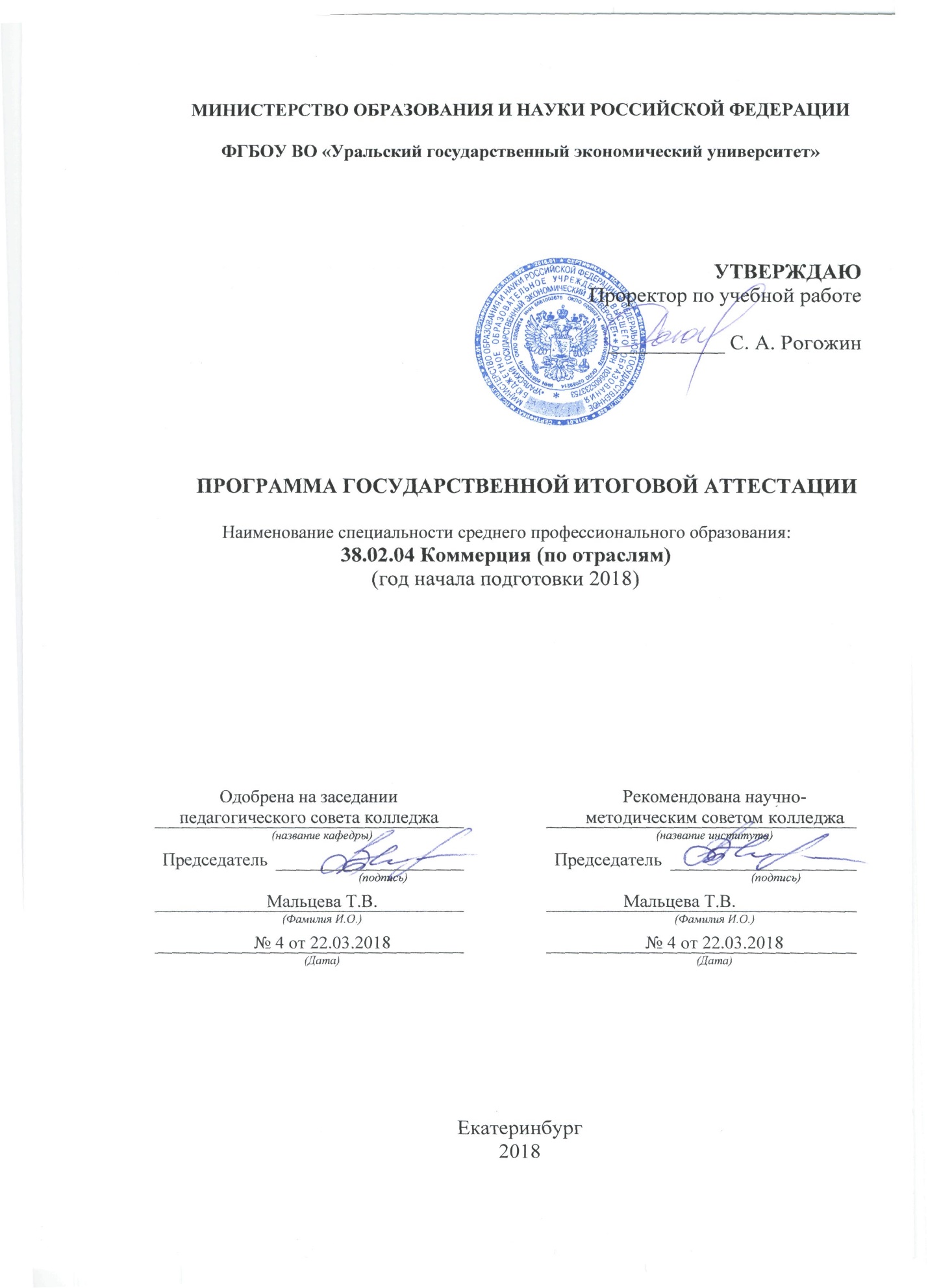 Общие положенияПрограмма государственной итоговой аттестации выпускников в рамках программы подготовки специалистов среднего звена по специальности 38.02.04 «Коммерция (по отраслям)» разработана в соответствии с требованиями следующихнормативных документов:Федеральный закон РФ: «Об образовании в Российской Федерации» (от 29 декабря 2012 г. № 273- ФЗ).Федеральный государственный образовательный стандарт (ФГОС) среднего профессионального образования по специальности 38.02.04 «Коммерция (по отраслям)», утвержденный приказом Министерства образования и науки РФ от 15 мая 2014 г. № 539.Приказ Министерства образования и науки РФ от 14 июня 2013 г. № 464 «Об утверждении порядка организации и осуществления образовательной деятельности по образовательным программам среднего профессионального образования» (с изменениями и дополнениями).Приказ Министерства образования и науки РФ от 16.08.2013 № 968 «Об утверждении Порядка проведения государственной итоговой аттестации по образовательным программам среднего профессионального образования»(с изменениями и дополнениями).Письмо Министерства образования и науки РФ от 20 июля 2015 г. N 06-846 «Методические рекомендации по организации выполнения и защиты выпускной квалификационной работы в образовательных организациях, реализующих образовательные программы среднего профессионального образования по программам подготовки специалистов среднего звена».Локальные акты образовательного учреждения.В соответствии с ФГОС СПО по специальности 38.02.04 «Коммерция (по отраслям)»выпускная квалификационная работа (далее - ВКР) является обязательной частью ГИА. ГИА включает подготовку и защиту ВКР (дипломной работы). Согласно ФГОС в учебном плане на подготовку и защиту ВКР по данной специальности отводится шесть недель, из них на подготовку ВКР - четыре недели и на защиту ВКР - две недели.Цель защиты ВКР - установление соответствия результатов освоения студентами образовательной программы СПОпо специальности 21.02.05 «Земельно-имущественные отношения», соответствующим требованиям ФГОС СПО по данной специальности.Задачи подготовки и защиты ВКР:систематизация, расширение освоенных во время обучения знаний по общепрофессиональным дисциплинам, профессиональным модулям;закрепление знаний выпускника по специальности при решении разрабатываемых в выпускной квалификационной работе конкретных задач;выяснение уровня подготовки выпускника к самостоятельной работе;проверка качества полученных обучающимся знаний и умений, сформированности общих и профессиональных компетенций, позволяющих решать профессиональные задачи.К ГИА(подготовке и защите ВКР) допускается обучающийся, не имеющий академической задолженности и в полном объеме выполнивший учебный план или индивидуальный учебный план по осваиваемой образовательной программе СПО.Необходимым условием допуска к ГИА (подготовке и защите ВКР) является представление документов, подтверждающих освоение обучающимися общих и профессиональных компетенций при изучении теоретического материала и прохождении практики по каждому из основных видов профессиональной деятельности.Программа государственной итоговой аттестации доводятся до сведения студентов, не позднее чем за шесть месяцев до начала государственной итоговой аттестации.Виды и формы государственной итоговой аттестацииФормой государственной итоговой аттестации по образовательной программе среднего профессионального образования в рамках программы подготовки специалистов среднего звена по специальности 38.02.04 «Коммерция (по отраслям)» является защита выпускной квалификационной работы.Выпускная квалификационная работапо образовательной программе среднего профессионального образования в рамках программы подготовки специалистов среднего звена по специальности 38.02.04 «Коммерция (по отраслям)» выполняется в виде дипломной работы. Государственная итоговая аттестация выпускников не может быть заменена оценкой уровня их подготовки на основе текущего контроля успеваемости и результатов промежуточной аттестации.Объем времени на подготовку и сроки проведения государственной итоговой аттестацииСогласно ФГОС СПОпо специальности 38.02.04 «Коммерция (по отраслям)»в учебном плане на подготовку и защиту ВКР отводится шесть недель, из них:на подготовку ВКР - четыре недели на защиту ВКР - две недели.Условия подготовки к государственной итоговой аттестацииВ срок до 1 декабря текущего учебного года для подготовки ВКР студенту назначается руководитель и, при необходимости, консультанты.К каждому руководителю ВКР может быть одновременно прикреплено не более восьми выпускников.Не позднее, чем за месяц до производственной практики (преддипломной) осуществляется закрепление тем ВКР за студентами, которое оформляется приказом ректора УрГЭУ. Заявление на утверждение темы ВКР подписывается студентом, руководителем ВКР и заведующим кафедрой «Коммерции, логистики и экономики торговли»и передается в деканат Колледжа УрГЭУ. Бланк заявление на утверждение темы ВКР приводится в приложении Б.Не позднее, чем за две недели до производственной практики (преддипломной) в соответствии с утвержденной темой руководителем ВКРразрабатывается и прописывается в соответствующем бланкезадание для каждого студента.Задания на ВКР подписываются руководителем работы, утверждаются заведующим кафедрой «Коммерции, логистики и экономики торговли»и сдается вместе с ВКР.Обратная сторона задания заполняется научным руководителем. Дата получения отзыва о практической значимости должна, как правило, соответствовать дате получения рецензии. Дата решения ГАК должна соответствовать дате защиты выпускной работы.Задания на ВКР сопровождаются консультацией руководителей, в ходе которой разъясняются назначение и задачи, структура и объем работы, принципы разработки и оформления, примерное распределение времени на выполнение отдельных частей ВКР.Бланк задания на ВКР приводится в приложении В.Не позднее чем за месяц до защитыопределяютсярецензенты ВКР из числа специалистов из государственных органов власти, сферы труда и образования, научно-исследовательских институтов и др. соответственно тематике ВКР.Не позднее чем за 2 недели до защиты ВКР проводится предварительная защита.Не позднее чем за неделю до предварительной защитыВКР выполненные квалификационные работы подлежат рецензированию.При заполнении пункта «Заключение» рецензент должен оценить работу оценкой «отлично», «хорошо» или «удовлетворительно». Отзыв должен быть заверен личной подписью рецензента и печатью организации, где он работает. Внесение изменений в ВКР после получения рецензии не допускается. Бланк рецензии на ВКР приводится в приложении Г.Не позднее чем за неделю до предварительной защитыруководитель проверяет качество работы, подписывает ее и вместе с заданием, своим письменным отзывом, отзывом рецензента и отметкой нормоконтролера передает заведующему кафедрой «Коммерции, логистики и экономики торговли». Бланк отзыва руководителя ВКР приводится в приложении Д.Не позднее чем за неделю до предварительной защитыВКР представляется на проверку и подпись нормоконтролеру.Не позднее чем за неделю до защиты ВКР заведующий кафедрой «Коммерции, логистики и экономики торговли»на основании предварительной защиты и после ознакомления с отзывом руководителя, рецензией решает вопрос о допуске обучающегося к защите и фиксирует это в сопроводительных документах к ВКР.Процедура проведения государственной итоговой аттестацииЗащита выпускных квалификационных работ проводятся на открытых заседаниях государственной экзаменационной комиссии с участием не менее двух третей ее состава.Процедура защиты устанавливается председателем ГЭК по согласованию с членами ГЭК и включает:доклад обучающегося (не более 10 - 15 минут);чтение отзыва и рецензии, вопросы членов комиссии,ответы обучающегося;выступление руководителя ВКР, рецензента (если он присутствует на заседании ГЭК).Во время доклада обучающийся использует подготовленный наглядный материал, иллюстрирующий основные положения ВКР.Решения государственных экзаменационных комиссий принимаются на закрытых заседаниях простым большинством голосов членов комиссии, участвующих в заседании, при обязательном присутствии председателя комиссии или его заместителя. При равном числе голосов голос председательствующего на заседании государственной экзаменационной комиссии является решающим.Решение ГЭК оформляется протоколом, в котором записываются: итоговая оценка ВКР, присуждение квалификации и особые мнения членов комиссии.Результаты государственной итоговой аттестации определяются оценками "отлично", "хорошо", "удовлетворительно", "неудовлетворительно" и объявляются в тот же день после оформления в установленном порядке протоколов заседаний государственных экзаменационных комиссий.При определении оценки по защите ВКР учитываются: качество устного доклада выпускника, свободное владение материалом ВКР,глубина и точность ответов на вопросы, отзыв руководителя и рецензия.Перечень компетенций, которыми должен овладеть обучающийся в результате освоения программы подготовки специалиста среднего звенаПеречень типовых вопросов, задаваемых при процедуре защиты выпускных квалификационных работ7.1 Вопросы, оценивающие  сформированность общих компетенцийВзрывоопасные предметы, взрывчатые вещества. Демаскирующие признаки взрывных устройств и предметов.Профилактический осмотр территории и помещений по предотвращению террористических актов.Правила обращения с анонимными материалами, содержащими угрозы террористического характера.Чрезвычайные ситуации природного и техногенного характера, меры, принимаемые по защите населения от их последствий, права и обязанности граждан.Наиболее распространенные инфекционные болезни, причины их возникновения, меры профилактики инфекцийПонятие личной и общественной гигиены. Значение соблюдения правил личной и общественной гигиены для здоровья человека.
Основные понятия здоровья человека. Здоровье и благополучие человекаЗдоровый образ жизни как система индивидуального поведения человека, направленная на сохранение и укрепление здоровья.Язык и речь. Основные качества хорошей речи.Понятие «культура речи». Языковая норма. Виды норм.Особенности управления организациями различных организационно правовых формУправленческое решение. Черты управленческого решения. Виды управленческих решений. Процесс и методы принятия управленческих решений. Стадии принятия управленческих решений.Понятие риска. Принципы управления рисками. Функции, цели и задачи управления рисками. Основные. методы управления рисками. Этапы оценки рисков. Классификация рисковПонятие и виды делового общения.Правила построения и ведения деловой беседы. Правила подготовки делового совещанияОсобенности профессионального общения с использованием современных средств коммуникаций.Какие унифицированные системы документов включены в ОКУДГосударственная регистрация коммерческих организаций: основные черты концепции государственной регистрации.Виды организационно-правовых форм субъектов предпринимательского праваПонятие о технических регламентах (цели, порядок разработки, принятия и отмены)Понятие и принципы технического регулирования. Нормативные акты.Общие рекомендации по поиску документов в справочно-правовых системахСравнительный анализ российских справочно-правовых систем. В чем вы видите основные причины необходимости овладения навыками общения на иностранном языке для успешного решения экономических задач в современных условиях?7.2 Вопросы, оценивающие сформированность профессиональных компетенцийСоздание коммерческих организации. Учредительные документы коммерческой организации: содержание и порядок оформленияБазовые договоры:  договор комиссии, договор о выполнении обязательств, договор аренды, приложения к договорам и другие формы, трудовое соглашениеПонятие и сущность коммерции и коммерческой деятельностиФункции и задачи коммерческой деятельности в торговых предприятиях, их характеристика.Сущность и порядок установление коммерческих связейПонятие, цель, основные участники процесса товародвиженияТехнология товародвижения. Принципы и условия рационального построения процесса товародвижения.Устройство и планировка торгового зала и помещений магазина. Санитарно-технические устройства магазина.Управление товарными запасами на предприятиях торговли.Особенности сертификации услуг. Сертификация производстваСущность и основные понятия стандартизации. Цели и задачи стандартизацииКлассификация и функциональное назначение деталей машин торгового оборудования, правила его эксплуатацииКлассификация и функциональное назначение подъемно-транспортного оборудования.Классификация, устройство и функциональное назначение весоизмерительных механизмовКлассификация, устройство и функциональное назначение холодильного оборудованияРаскройте необходимость и сущность финансов. Поясните дискуссионность подходов к трактовке понятия и функций финансовНазовите элементы налогообложения. Раскройте принципы построения системы налогообложенияНазовите виды налогов и критерии их классификацииОсновные факторы, влияющие на показатели выпуска и реализации продукции. Резервы роста объёма продукции. Выручка от продаж продукции (работ, услуг), факторы формирования, методика анализаПонятие финансовых результатов коммерческой организации: содержание, система показателей, задачи анализа. Анализ уровня и динамики финансовых результатов по данным отчётности.Рентабельность коммерческой организации и её роль в оценке эффективности ФХД организации: понятие, показатели, методы их расчёт. Система показателей рентабельности продаж: понятие, методы их расчёта и анализаПонятие, значение и структура маркетинговых исследований. Методы маркетинговых исследованийАнализ потребителей (сегментирование, позиционирование, моделирование покупательского поведения). Структура процесса ценообразования (факторы, цели, методы, стратегии, способы дифференцирования цен, рыночное страхование цены).На какие виды классифицируют методы товароведенияКаковы основные признаки классификации товаров.Влияние основных  элементов комплекса маркетинга на спросВ чем заключается требование социального назначения и упаковочным материалам, и тареСанитарные требования к реализации пищевых продуктов. Нормативная документацияВыпускная квалификационная работа8.1 Определение темы выпускной квалификационной работыВыбор темы ВКР обучающимся осуществляется не позднее чем за месяц до начала производственной практики (преддипломной), что обусловлено необходимостью утверждения и согласования темы, разработки руководителем задания и последующего сбора практического материала в период ее прохождения.Темы ВКР разрабатываются преподавателями кафедры «Коммерции, логистики и экономики торговли» в соответствии с профилем специальности 38.02.04 «Коммерция (по отраслям)» совместно со специалистами предприятий или организаций, заинтересованных в разработке данных тем. При этом тематика ВКР соответствует содержанию одного или нескольких профессиональных модулей, входящих в данную образовательную программу СПО.Обучающемуся предоставляется право выбора темы ВКР, в том числе предложения своей тематики с необходимым обоснованием целесообразности ее разработки для практического применения. При определении темы ВКР следует учитывать, что ее содержание может основываться:на обобщении результатов выполненной ранее обучающимся курсовой работы, если она выполнялась в рамках соответствующего профессионального модуля;на использовании результатов выполненных ранее практических заданий.Выполненная выпускная квалификационная работа в целом должна:соответствовать разработанному заданию;включать анализ источников по теме с обобщениями и выводами, сопоставлениями и оценкой различных точек зрения;продемонстрировать требуемый уровень общенаучной и специальной подготовки выпускника, его способность и умение применять на практике освоенные знания, практические умения, общие и профессиональные компетенции в соответствии с ФГОС СПО.ВКР выполняется выпускником с использованием собранных им лично материалов, в том числе в период прохождения преддипломной практики, а также работы над выполнением курсовой работы.Примерный перечень тем выпускной квалификационной работы приведен в приложении А.Руководство выпускной квалификационной работойДля подготовки ВКР студенту назначается руководитель и, при необходимости, консультанты.В обязанности руководителя ВКР входят:разработка задания на подготовку ВКР и заполнения соответствующего бланка задания;разработка совместно с обучающимися плана ВКР;оказание помощи обучающемуся в разработке индивидуального графика работы на весь период выполнения ВКР;консультирование обучающегося по вопросам содержания и последовательности выполнения ВКР;оказание помощи обучающемуся в подборе необходимых источников;контроль хода выполнения ВКР в соответствии с установленным графиком в форме регулярного обсуждения руководителем и обучающимся хода работ;оказание помощи (консультирование обучающегося) в подготовке презентации и доклада для защиты ВКР;предоставление письменного отзыва на ВКР.Задание для каждого студента разрабатываетсяруководителем ВКР в соответствии с утвержденной темой и прописывается в соответствующем бланке. Задания на ВКР подписываются руководителем работы, утверждаются заведующим кафедрой «Коммерции, логистики и экономики торговли»и сдается вместе с ВКРВ отзыве руководителя ВКР указываются характерные особенности работы, ее достоинства и недостатки, а также отношение обучающегося к выполнению ВКР, проявленные (не проявленные) им способности, оцениваются уровень освоения общих и профессиональных компетенций, знания, умения обучающегося, продемонстрированные им при выполнении ВКР, а также степень самостоятельности обучающегося и его личный вклад в раскрытие проблем и разработку предложений по их решению. Заканчивается отзыв выводом о возможности (невозможности) допуска ВКР к защите.В обязанности консультанта ВКР входят:руководство разработкой индивидуального плана подготовки и выполнения ВКР в части содержания консультируемого вопроса;оказание помощи обучающемуся в подборе необходимой литературы в части содержания консультируемого вопроса;контроль хода выполнения ВКР в части содержания консультируемого вопроса.Рецензирование выпускных квалификационных работВКР подлежат обязательному рецензированию.Внешнее рецензирование ВКР проводится с целью обеспечения объективности оценки труда выпускника. Выполненные квалификационные работы рецензируются специалистами по тематике ВКР из государственных органов власти, сферы труда и образования, научно-исследовательских институтов и др.Рецензия должна включать:заключение о соответствии ВКР заявленной теме и заданию на нее;оценку качества выполнения каждого раздела ВКР;оценку степени разработки поставленных вопросов и практической значимости работы;общую оценку качества выполнения ВКР.Внесение изменений в ВКР после получения рецензии не допускается.8.4 Структура и содержание выпускной квалификационной работыСтруктура и содержание выпускной квалификационной работы включает в себя:титульный лист; содержание; введение; общетеоретические и методические вопросы, оценка современного состояния исследуемой проблемы в целом;анализ и технико-экономическая оценка состояния объекта исследования;разработка направлений для улучшения исследуемыхсторон хозяйственной деятельности организации;заключение; список использованных источников; приложения.Во введении необходимо: обосновать актуальность выбранной темы; обосновать важность разработки частных вопросов выпускной квалификационной работы для конкретной организации; сформулировать основную цель исследования и конкретные задачи, поставленные в работе; определить предмет и объект исследования; описать структурное построение работы (кратко указать, что рассматривается в первом, втором и третьем разделах); показать методологическую основу работы (труды отечественных и зарубежных ученых-экономистов); указать используемые в работе методы анализа (математические, статистические, графоаналитические, анкетирования, фотохронометражные, картографические и др.); указать источники используемых в работе фактических материалов (статистические сборники, отчеты организаций, материалы первичного учета,результаты анкетного опроса и т.д.). Первый раздел– теоретический –  должен включать на основе анализа литературных источников полное и систематизированное изложение состояния проблемы, которой посвящена выбранная выпускником тема, осуществляется выбор методики, наиболее приемлемой для реализации целей выпускной квалификационной работы. Второй раздел– аналитический – включает в себя исследование состояния изучаемой проблемы на предприятии (в организации):  общая характеристика объекта исследования с точки зрения предмета деятельности, истории развития, организационного построения, технико-экономического и финансового состояния; анализ состояния проблемы по ранее определенной методике исследования. Характер и объем изучаемого фактического материала будут зависеть от особенностей этой методики и объекта исследования; выводы или краткое обобщение содержания раздела. Для доказательства объективности полученных выводов студент должен указывать характер использованных данных с точки зрения их достоверности (реальные, измененные, вымышленные и т.д.) и делать ссылки на источники и методы сбора информации. Для удобства анализа фактический материал должен быть оформлен в виде таблиц, графиков, диаграмм. Наиболее объемные и первичные материалы могут быть вынесены в приложения. Третий разделбазируется на результатах исследования, проведенного в предыдущем разделе, и включает в себя выводы и направления (пути) совершенствования выявленных проблем. Выводы должны содержать краткую трактовку полученных результатов, их научную и практическую ценность или экономический эффект.  В зависимости от цели и задач работы, в нем могут быть представлены: программа мероприятий по совершенствованию какого-либо направления деятельности предприятия (организации), которая позволит решить выявленные проблемы и преодолеть имеющиеся недостатки; прогнозы дальнейшего развития какого-либо явления в определенных оговариваемых в работе условиях и возможные управленческие решения, возможные (или необходимые) для предприятия (организации) в этой ситуации; предложения по совершенствованию методик и инструментов решения каких-либо практических задач (плановых, технологических и т.д.) в реальных условиях и выводами об условиях применения. Заключение. В этой части выпускной квалификационной работы находят отражение основные положения и выводы, содержащиеся во всех разделах работы. Основная мысль каждого подраздела выносится в заключение и логически увязывается с предыдущим и последующим выводами, т.е. в заключении отражаются степень решения поставленных задач, полученных результаты, указывается также, где и каким образом применение рекомендаций может принести практическую пользу в деятельности организации. Список использованных источников отражает перечень источников, которые использовались при написании ВКР (не менее 20), составленный в следующем порядке:федеральные законы (в очередности от последнего года принятия к предыдущим);указы Президента Российской Федерации (в той же последовательности);постановления Правительства Российской Федерации (в той же очередности);иные нормативные правовые акты;иные официальные материалы (резолюции-рекомендации международных организаций и конференций, официальные доклады, официальные отчеты и др.);монографии, учебники, учебные пособия (в алфавитном порядке);иностранная литература;интернет-ресурсы.В приложения необходимо вынести расчетные материалы (при значительном объеме вычислительных работ), формы документов, а также другие материалы, использование которых в текстовой части нарушает логическую стройность изложения. Объем ВКР должен составлять 50 - 60 страниц печатного текста (без приложений). Критерии оценки выпускной квалификационной работыОценка выпускной квалификационной работы дается на закрытой части заседания по 4-х балльной системе. При этом учитывается качество подготовленной квалификационной работы, качество подготовленного доклада, а также владение информацией, специальной терминологией, умение участвовать в дискуссии, отвечать на поставленные в ходе обсуждения вопросы.Если выпускная квалификационная работа признается неудовлетворительной, решается вопрос о предоставлении студенту права защитить ее повторно (ту же с соответствующими доработками или разработать новую тему).Основными оценками качества и эффективности ВКР являются:важность (актуальность) работы для внутренних и/или внешних потребителей;новизна результатов работы;практическая значимость результатов работы;эффективность и результативность (социальный, экономический, информационный)эффект, эффект использования результатов работы в учебном процессе);уровень практической реализации.«Отлично» -  выставляется в случае, если квалификационная работа посвящена актуальной и научно значимой теме, исследование базируется на анализе ситуации по данной проблеме и автор работы, продемонстрировал необходимые навыки анализа источников. Работа состоит из теоретического раздела и описания практической реализации, которая демонстрирует приобретенные навыки использования современных информационных технологий и методов построения информационных систем. В работе присутствует обстоятельный  анализ проблемы, последовательно и верно определены цели и задачи. Работа имеет четкую внутреннюю логическую структуру. В ходе защиты автор уверенно и аргументировано ответил на замечания рецензентов, а сам процесс защиты продемонстрировал полную разработанность избранной научной проблемы и компетентность выпускника.«Хорошо» - выставляется в случае, если работа посвящена актуальной и научно значимой теме, исследование базируется на анализе ситуации по данной проблеме и автор работы, продемонстрировал необходимые навыки анализа источников. Работа состоит из теоретического раздела и описания практической реализации, которая демонстрирует приобретенные навыки использования современных информационных технологий и методов построения информационных систем. В работе присутствует обстоятельный  анализ проблемы, последовательно и верно определены цели и задачи. Работа иметь четкую внутреннюю логическую структуру. В ходе защиты автор достаточно полно и обоснованно ответил на замечания рецензентов, а сам процесс защиты продемонстрировал необходимую и в целом доказанную разработанность избранной научной проблемы. Вместе с тем, работа содержит ряд недостатков, не имеющих принципиального характера.«Удовлетворительно» - выставляется в случае, если студент продемонстрировал слабые знания некоторых научных проблем в рамках тематики квалификационной работы. В процессе защиты работы, в тексте ВКР, в представленных презентационных материалах допущены значительные фактические ошибки. В случае отсутствия четкой формулировки актуальности, целей и задач ВКР. Работа не полностью соответствует всем формальным требованиям, предъявляемым к подобного рода работам.«Неудовлетворительно» - выставляется в случае, если в процессе защиты ВКР выявились факты плагиата основных результатов работы, несоответствие заявленных в ВКР полученных результатов, реальному состоянию дел, необоснованность достаточно важных для данной ВКР высказываний, достижений и разработок.Каждый член государственной комиссии выставляет оценку за ВКР с учетом:содержания работы, качества устного доклада выпускника, качества презентации и представленного для защиты наглядного материала, свободного владение материалом ВКР, глубины и точности ответов на вопросы, отзывов руководителя и рецензия.Итоговая оценка ВКР рассчитывается как среднее арифметическое оценок руководителя, рецензента, всех членов ГЭК, присутствовавших на защите.Схема формирования итоговой оценки при защите выпускной квалификационной работы Шкала соотнесения баллов и оценокОценочныйлистрезультатовзащиты выпускной квалификационной Приложение АПримерные темы выпускной квалификационной работыПриложение БЗав. кафедрой коммерции, логистики                                                                       и экономики торговлид.э.н., доценту В.И. Шаринуот студента группы _______________         Ф.И.О.____________________________________________________________ЗАЯВЛЕНИЕ на утверждение темы выпускной квалификационной работыПрошу утвердить мне тему выпускной квалификационной работы: ____________________________________________________________________________________________________________________________________________________________________________________________________________________________________________________________________________________________________________________Место прохождения производственной (преддипломной) практики: _______________________________________________________________________________________________________________________________________________________________________________________________________________________________________Научный руководитель: ________________________________________________________                                          ________________________________________________________                                          ________________________________________________________                                                  (Ф.И.О., ученая степень, ученое звание, должность)Дата: ___________________Подпись студента:        _____________________Подпись руководителя: _____________________Решение зав. Кафедрой «Утверждаю»_____________________________(дата)Приложение ВМИНИСТЕРСТВО ОБРАЗОВАНИЯ  И НАУКИ РОССИЙСКОЙ ФЕДЕРАЦИИФедеральное государственное бюджетное образовательное учреждениевысшего образования«Уральский государственный экономический университет»Колледж УрГЭУ                                                                 Кафедра коммерции, логистикиСпециальность коммерция (по отраслям)                    и экономики торговли                                                                                                                                                                                                                                                                                                                                                                                                      Квалификация менеджер по продажам                           Группа   ____________________«УТВЕРЖДАЮ»        Зав. кафедрой ___________________				                                             ________________________20   _ _г.ЗАДАНИЕНА ВЫПУСКНУЮ КВАЛИФИКАЦИОННУЮ РАБОТУСтуденту_____________________________________________________________________(Фамилия, имя, отчество)Руководитель__________________________________________________________________(Фамилия, имя, отчество, место работы, должность)_____________________________________________________________________________________________Тема выпускной квалификационной работы__________________________________________________________________________________________________________________________________________________________________________________________________Техническое заданиеЦелевая установка_______________________________________________________________________________________________________________________________________________________________________________________________________________________План работы и сроки выполнения________________________________________________ ______________________________________________________________________________________________________________________________________________________________________________________________________________________________________________________________________________________________________________________________________________________________________________________________________________________________________________________________________________Срок сдачи студентом законченной работы________________________________________Руководитель выпускной квалификационной работы________________________________                                                                                                                  (подпись)Задание принял к исполнению                                       ________________________________                     (подпись)«_____» ______________20____г.ВЫПОЛНЕНИЕ ЗАДАНИЯНА ВЫПУСКНУЮ КВАЛИФИКАЦИОННУЮ РАБОТУ1.Отзыв  научного руководителя  о рекомендации к защите_______________________________________________________________________________________________________________________________________________________________________________________________________________________________________«___» _________    20___ г.		                                             ____________________	                             подпись руководителя2. Решение кафедры о выдвижении ВКР на защиту_______________________________________________________________________________________________________________________________________________________________________________________________________________________________________«___»____________ 20___ г.			                           _______________________                 подпись зав. кафедрой		3.Решение ГЭК по результатам защиты работы_______________________________________________________________________________________________________________________________________________________________________________________________________________________________________«___»____________ 20____ г.		              Председатель ГЭК__________________Приложение ГОТЗЫВРЕЦЕНЗЕНТА   О   ВЫПУСКНОЙ   КВАЛИФИКАЦИОННОЙ    РАБОТЕВыпускная квалификационная работа выполненаСтудентом (кой)_______________________________________________________________Колледж УрГЭУ Кафедра коммерции, логистики и экономики торговли   Группа_______________________Специальность коммерция (по отраслям)Рецензент_____________________________________________________________________ОЦЕНКА ВЫПУСКНОЙ КВАЛИФИКАЦИОННОЙ  РАБОТЫ*- не оценивается (трудно оценить)Отмеченные достоинства: _______________________________________________________________________________________________________________________________________________________________________________________________________________________________________________________________________________________________________________________Отмеченные недостатки: _____________________________________________________________________________________________________________________________________________________________________________________________________________________________________________________Дополнительная информация для ГЭК: ___________________________________________________________________________________________________________________________________________________________________________________________________________________________________________Заключение: ______________________________________________________________________________________________________________________________________________________________________________________________________________________________________________________________Рецензент: _______________                МП                    «___»__________20 __г.                          (подпись)Приложение ДОТЗЫВ РУКОВОДИТЕЛЯ   ВЫПУСКНОЙ   КВАЛИФИКАЦИОННОЙ   РАБОТЫВыпускная квалификационная работа выполненаСтудентом (кой)_______________________________________________________________Колледж УрГЭУКафедра коммерции, логистики и экономики торговли Группа________________________Специальность коммерция (по отраслям)Руководитель__________________________________________________________________Тема:_________________________________________________________________________Оценка соответствия требованиям ФГОС Общая характеристика работы студента в период выполнения ВКР: ____________________________________________________________________________________________________________________________________________________________________________________________________________________________________________________________________________________________________________________________________________________________________________________________________________________Отмеченные достоинства: ___________________________________________________________________________________________________________________________________________________________________________________________________________________________________________________________________________________________________________________________________________________________________________Отмеченные недостатки: ______________________________________________________________________________________________________________________________________________________________________________________________________________________________________________________________________________________________Заключение: _________________________________________________________________________________________________________________________________________________________________________________________________________________________________________________________________________________________________________Научный руководитель: _____________________                  «      »           ________20   _г.  (подпись)Планируемые результаты освоения компетенцииВиды аттестацииВиды аттестацииВиды аттестацииПланируемые результаты освоения компетенцииПромежуточная аттестация (дисциплины, МДК, практики)Промежуточная аттестация (дисциплины, МДК, практики)ГИАОбщие компетенцииОбщие компетенцииОбщие компетенцииОбщие компетенцииОК 1. Понимать сущность и социальную значимость своей будущей профессии, проявлять к ней устойчивый интерес.  ОГСЭ.01Основы философииЗащита ВКРОК 1. Понимать сущность и социальную значимость своей будущей профессии, проявлять к ней устойчивый интерес.  ОГСЭ.02ИсторияЗащита ВКРОК 1. Понимать сущность и социальную значимость своей будущей профессии, проявлять к ней устойчивый интерес.  ОП.01Экономика организацииЗащита ВКРОК 1. Понимать сущность и социальную значимость своей будущей профессии, проявлять к ней устойчивый интерес.  ОП.02СтатистикаЗащита ВКРОК 1. Понимать сущность и социальную значимость своей будущей профессии, проявлять к ней устойчивый интерес.  ОП.03Менеджмент (по отраслям)Защита ВКРОК 1. Понимать сущность и социальную значимость своей будущей профессии, проявлять к ней устойчивый интерес.  ОП.04Документационное обеспечение управленияЗащита ВКРОК 1. Понимать сущность и социальную значимость своей будущей профессии, проявлять к ней устойчивый интерес.  ОП.05Правовое обеспечение профессиональной деятельностиЗащита ВКРОК 1. Понимать сущность и социальную значимость своей будущей профессии, проявлять к ней устойчивый интерес.  ОП.06ЛогистикаЗащита ВКРОК 1. Понимать сущность и социальную значимость своей будущей профессии, проявлять к ней устойчивый интерес.  ОП.07Бухгалтерский учетЗащита ВКРОК 1. Понимать сущность и социальную значимость своей будущей профессии, проявлять к ней устойчивый интерес.  ОП.08Стандартизация, метрология и подтверждение соответствияЗащита ВКРОК 1. Понимать сущность и социальную значимость своей будущей профессии, проявлять к ней устойчивый интерес.  ОП.09Безопасность жизнедеятельностиЗащита ВКРОК 1. Понимать сущность и социальную значимость своей будущей профессии, проявлять к ней устойчивый интерес.  ОП.11Основы экономической теорииЗащита ВКРОК 1. Понимать сущность и социальную значимость своей будущей профессии, проявлять к ней устойчивый интерес.МДК.01.01Организация коммерческой деятельностиЗащита ВКРОК 1. Понимать сущность и социальную значимость своей будущей профессии, проявлять к ней устойчивый интерес.МДК.01.02Организация торговлиЗащита ВКРОК 1. Понимать сущность и социальную значимость своей будущей профессии, проявлять к ней устойчивый интерес.  МДК.01.03Техническое оснащение торговых организаций и охрана трудаЗащита ВКРОК 1. Понимать сущность и социальную значимость своей будущей профессии, проявлять к ней устойчивый интерес.  УП.01.01Учебная практикаЗащита ВКРОК 1. Понимать сущность и социальную значимость своей будущей профессии, проявлять к ней устойчивый интерес.  ПП.01.01Производственная практика (по профилю специальности)Защита ВКРОК 1. Понимать сущность и социальную значимость своей будущей профессии, проявлять к ней устойчивый интерес.МДК.02.01Финансы, налоги и налогообложениеЗащита ВКРОК 1. Понимать сущность и социальную значимость своей будущей профессии, проявлять к ней устойчивый интерес.МДК.02.02Анализ финансово-хозяйственной деятельностиЗащита ВКРОК 1. Понимать сущность и социальную значимость своей будущей профессии, проявлять к ней устойчивый интерес.МДК.02.03МаркетингЗащита ВКРОК 1. Понимать сущность и социальную значимость своей будущей профессии, проявлять к ней устойчивый интерес.  УП.02.01Учебная практикаЗащита ВКРОК 1. Понимать сущность и социальную значимость своей будущей профессии, проявлять к ней устойчивый интерес.  ПП.02.01Производственная практика (по профилю специальности)Защита ВКРОК 1. Понимать сущность и социальную значимость своей будущей профессии, проявлять к ней устойчивый интерес.МДК.03.01Теоретические основы товароведенияЗащита ВКРОК 1. Понимать сущность и социальную значимость своей будущей профессии, проявлять к ней устойчивый интерес.  МДК.03.02Товароведение продовольственных и непродовольственных товаровЗащита ВКРОК 1. Понимать сущность и социальную значимость своей будущей профессии, проявлять к ней устойчивый интерес.  МДК.03.3Товарная политикаЗащита ВКРОК 1. Понимать сущность и социальную значимость своей будущей профессии, проявлять к ней устойчивый интерес.  УП.03.01Учебная практикаЗащита ВКРОК 1. Понимать сущность и социальную значимость своей будущей профессии, проявлять к ней устойчивый интерес.  ПП.03.01Производственная практика (по профилю специальности)Защита ВКРОК 1. Понимать сущность и социальную значимость своей будущей профессии, проявлять к ней устойчивый интерес.МДК.04.01Санитария и гигиенаЗащита ВКРОК 1. Понимать сущность и социальную значимость своей будущей профессии, проявлять к ней устойчивый интерес.МДК.04.02Упаковка товаровЗащита ВКРОК 1. Понимать сущность и социальную значимость своей будущей профессии, проявлять к ней устойчивый интерес.  УП.04.01Учебная практикаЗащита ВКРОК 1. Понимать сущность и социальную значимость своей будущей профессии, проявлять к ней устойчивый интерес.  ПП.04.01Производственная практика (по профилю специальности)Защита ВКРОК 2. Организовывать собственную деятельность, выбирать типовые методы и способы выполнения профессиональных задач, оценивать их эффективность и качество.  ОГСЭ.01Основы философииЗащита ВКРОК 2. Организовывать собственную деятельность, выбирать типовые методы и способы выполнения профессиональных задач, оценивать их эффективность и качество.  ОГСЭ.02ИсторияЗащита ВКРОК 2. Организовывать собственную деятельность, выбирать типовые методы и способы выполнения профессиональных задач, оценивать их эффективность и качество.  ЕН.01МатематикаЗащита ВКРОК 2. Организовывать собственную деятельность, выбирать типовые методы и способы выполнения профессиональных задач, оценивать их эффективность и качество.  ОП.01Экономика организацииЗащита ВКРОК 2. Организовывать собственную деятельность, выбирать типовые методы и способы выполнения профессиональных задач, оценивать их эффективность и качество.  ОП.02СтатистикаЗащита ВКРОК 2. Организовывать собственную деятельность, выбирать типовые методы и способы выполнения профессиональных задач, оценивать их эффективность и качество.  ОП.03Менеджмент (по отраслям)Защита ВКРОК 2. Организовывать собственную деятельность, выбирать типовые методы и способы выполнения профессиональных задач, оценивать их эффективность и качество.  ОП.04Документационное обеспечение управленияЗащита ВКРОК 2. Организовывать собственную деятельность, выбирать типовые методы и способы выполнения профессиональных задач, оценивать их эффективность и качество.  ОП.05Правовое обеспечение профессиональной деятельностиЗащита ВКРОК 2. Организовывать собственную деятельность, выбирать типовые методы и способы выполнения профессиональных задач, оценивать их эффективность и качество.  ОП.06ЛогистикаЗащита ВКРОК 2. Организовывать собственную деятельность, выбирать типовые методы и способы выполнения профессиональных задач, оценивать их эффективность и качество.  ОП.07Бухгалтерский учетЗащита ВКРОК 2. Организовывать собственную деятельность, выбирать типовые методы и способы выполнения профессиональных задач, оценивать их эффективность и качество.  ОП.08Стандартизация, метрология и подтверждение соответствияЗащита ВКРОК 2. Организовывать собственную деятельность, выбирать типовые методы и способы выполнения профессиональных задач, оценивать их эффективность и качество.  ОП.09Безопасность жизнедеятельностиЗащита ВКРОК 2. Организовывать собственную деятельность, выбирать типовые методы и способы выполнения профессиональных задач, оценивать их эффективность и качество.  ОП.10Управление персоналомЗащита ВКРОК 2. Организовывать собственную деятельность, выбирать типовые методы и способы выполнения профессиональных задач, оценивать их эффективность и качество.  ОП.11Основы экономической теорииЗащита ВКРОК 2. Организовывать собственную деятельность, выбирать типовые методы и способы выполнения профессиональных задач, оценивать их эффективность и качество.  ОП.12Региональная инфраструктураЗащита ВКРОК 2. Организовывать собственную деятельность, выбирать типовые методы и способы выполнения профессиональных задач, оценивать их эффективность и качество.МДК.01.01Организация коммерческой деятельностиЗащита ВКРОК 2. Организовывать собственную деятельность, выбирать типовые методы и способы выполнения профессиональных задач, оценивать их эффективность и качество.МДК.01.02Организация торговлиЗащита ВКРОК 2. Организовывать собственную деятельность, выбирать типовые методы и способы выполнения профессиональных задач, оценивать их эффективность и качество.  МДК.01.03Техническое оснащение торговых организаций и охрана трудаЗащита ВКРОК 2. Организовывать собственную деятельность, выбирать типовые методы и способы выполнения профессиональных задач, оценивать их эффективность и качество.  УП.01.01Учебная практикаЗащита ВКРОК 2. Организовывать собственную деятельность, выбирать типовые методы и способы выполнения профессиональных задач, оценивать их эффективность и качество.  ПП.01.01Производственная практика (по профилю специальности)Защита ВКРОК 2. Организовывать собственную деятельность, выбирать типовые методы и способы выполнения профессиональных задач, оценивать их эффективность и качество.МДК.02.01Финансы, налоги и налогообложениеЗащита ВКРОК 2. Организовывать собственную деятельность, выбирать типовые методы и способы выполнения профессиональных задач, оценивать их эффективность и качество.МДК.02.02Анализ финансово-хозяйственной деятельностиЗащита ВКРОК 2. Организовывать собственную деятельность, выбирать типовые методы и способы выполнения профессиональных задач, оценивать их эффективность и качество.МДК.02.03МаркетингЗащита ВКРОК 2. Организовывать собственную деятельность, выбирать типовые методы и способы выполнения профессиональных задач, оценивать их эффективность и качество.  УП.02.01Учебная практикаЗащита ВКРОК 2. Организовывать собственную деятельность, выбирать типовые методы и способы выполнения профессиональных задач, оценивать их эффективность и качество.  ПП.02.01Производственная практика (по профилю специальности)Защита ВКРОК 2. Организовывать собственную деятельность, выбирать типовые методы и способы выполнения профессиональных задач, оценивать их эффективность и качество.МДК.03.01Теоретические основы товароведенияЗащита ВКРОК 2. Организовывать собственную деятельность, выбирать типовые методы и способы выполнения профессиональных задач, оценивать их эффективность и качество.  МДК.03.02Товароведение продовольственных и непродовольственных товаровЗащита ВКРОК 2. Организовывать собственную деятельность, выбирать типовые методы и способы выполнения профессиональных задач, оценивать их эффективность и качество.  МДК.03.3Товарная политикаЗащита ВКРОК 2. Организовывать собственную деятельность, выбирать типовые методы и способы выполнения профессиональных задач, оценивать их эффективность и качество.  УП.03.01Учебная практикаЗащита ВКРОК 2. Организовывать собственную деятельность, выбирать типовые методы и способы выполнения профессиональных задач, оценивать их эффективность и качество.  ПП.03.01Производственная практика (по профилю специальности)Защита ВКРОК 2. Организовывать собственную деятельность, выбирать типовые методы и способы выполнения профессиональных задач, оценивать их эффективность и качество.МДК.04.01Санитария и гигиенаЗащита ВКРОК 2. Организовывать собственную деятельность, выбирать типовые методы и способы выполнения профессиональных задач, оценивать их эффективность и качество.  МДК.04.2Упаковка товаровЗащита ВКРОК 2. Организовывать собственную деятельность, выбирать типовые методы и способы выполнения профессиональных задач, оценивать их эффективность и качество.  УП.04.01Учебная практикаЗащита ВКРОК 2. Организовывать собственную деятельность, выбирать типовые методы и способы выполнения профессиональных задач, оценивать их эффективность и качество.  ПП.04.01Производственная практика (по профилю специальности)Защита ВКРОК 3. Принимать решения в стандартных и нестандартных ситуациях и нести за них ответственность.  ОГСЭ.01Основы философииЗащита ВКРОК 3. Принимать решения в стандартных и нестандартных ситуациях и нести за них ответственность.  ОГСЭ.02ИсторияЗащита ВКРОК 3. Принимать решения в стандартных и нестандартных ситуациях и нести за них ответственность.  ОП.01Экономика организацииЗащита ВКРОК 3. Принимать решения в стандартных и нестандартных ситуациях и нести за них ответственность.  ОП.02СтатистикаЗащита ВКРОК 3. Принимать решения в стандартных и нестандартных ситуациях и нести за них ответственность.  ОП.03Менеджмент (по отраслям)Защита ВКРОК 3. Принимать решения в стандартных и нестандартных ситуациях и нести за них ответственность.  ОП.04Документационное обеспечение управленияЗащита ВКРОК 3. Принимать решения в стандартных и нестандартных ситуациях и нести за них ответственность.  ОП.05Правовое обеспечение профессиональной деятельностиЗащита ВКРОК 3. Принимать решения в стандартных и нестандартных ситуациях и нести за них ответственность.  ОП.06ЛогистикаЗащита ВКРОК 3. Принимать решения в стандартных и нестандартных ситуациях и нести за них ответственность.  ОП.07Бухгалтерский учетЗащита ВКРОК 3. Принимать решения в стандартных и нестандартных ситуациях и нести за них ответственность.  ОП.08Стандартизация, метрология и подтверждение соответствияЗащита ВКРОК 3. Принимать решения в стандартных и нестандартных ситуациях и нести за них ответственность.  ОП.09Безопасность жизнедеятельностиЗащита ВКРОК 3. Принимать решения в стандартных и нестандартных ситуациях и нести за них ответственность.  ОП.10Управление персоналомЗащита ВКРОК 3. Принимать решения в стандартных и нестандартных ситуациях и нести за них ответственность.МДК.01.01Организация коммерческой деятельностиЗащита ВКРОК 3. Принимать решения в стандартных и нестандартных ситуациях и нести за них ответственность.МДК.01.02Организация торговлиЗащита ВКРОК 3. Принимать решения в стандартных и нестандартных ситуациях и нести за них ответственность.  МДК.01.03Техническое оснащение торговых организаций и охрана трудаЗащита ВКРОК 3. Принимать решения в стандартных и нестандартных ситуациях и нести за них ответственность.  УП.01.01Учебная практикаЗащита ВКРОК 3. Принимать решения в стандартных и нестандартных ситуациях и нести за них ответственность.  ПП.01.01Производственная практика (по профилю специальности)Защита ВКРОК 3. Принимать решения в стандартных и нестандартных ситуациях и нести за них ответственность.МДК.02.01Финансы, налоги и налогообложениеЗащита ВКРОК 3. Принимать решения в стандартных и нестандартных ситуациях и нести за них ответственность.МДК.02.02Анализ финансово-хозяйственной деятельностиЗащита ВКРОК 3. Принимать решения в стандартных и нестандартных ситуациях и нести за них ответственность.МДК.02.03МаркетингЗащита ВКРОК 3. Принимать решения в стандартных и нестандартных ситуациях и нести за них ответственность.  УП.02.01Учебная практикаЗащита ВКРОК 3. Принимать решения в стандартных и нестандартных ситуациях и нести за них ответственность.  ПП.02.01Производственная практика (по профилю специальности)Защита ВКРОК 3. Принимать решения в стандартных и нестандартных ситуациях и нести за них ответственность.МДК.03.01Теоретические основы товароведенияЗащита ВКРОК 3. Принимать решения в стандартных и нестандартных ситуациях и нести за них ответственность.  МДК.03.02Товароведение продовольственных и непродовольственных товаровЗащита ВКРОК 3. Принимать решения в стандартных и нестандартных ситуациях и нести за них ответственность.  МДК.03.3Товарная политикаЗащита ВКРОК 3. Принимать решения в стандартных и нестандартных ситуациях и нести за них ответственность.  УП.03.01Учебная практикаЗащита ВКРОК 3. Принимать решения в стандартных и нестандартных ситуациях и нести за них ответственность.  ПП.03.01Производственная практика (по профилю специальности)Защита ВКРОК 3. Принимать решения в стандартных и нестандартных ситуациях и нести за них ответственность.МДК.04.01Санитария и гигиенаЗащита ВКРОК 3. Принимать решения в стандартных и нестандартных ситуациях и нести за них ответственность.  МДК.04.2Упаковка товаровЗащита ВКРОК 3. Принимать решения в стандартных и нестандартных ситуациях и нести за них ответственность.  УП.04.01Учебная практикаЗащита ВКРОК 3. Принимать решения в стандартных и нестандартных ситуациях и нести за них ответственность.  ПП.04.01Производственная практика (по профилю специальности)Защита ВКРОК 4. Осуществлять поиск и использование информации, необходимой для эффективного выполнения профессиональных задач, профессионального и личностного развития  ОГСЭ.01Основы философииЗащита ВКРОК 4. Осуществлять поиск и использование информации, необходимой для эффективного выполнения профессиональных задач, профессионального и личностного развития  ОГСЭ.02ИсторияЗащита ВКРОК 4. Осуществлять поиск и использование информации, необходимой для эффективного выполнения профессиональных задач, профессионального и личностного развития  ОГСЭ.03Иностранный языкЗащита ВКРОК 4. Осуществлять поиск и использование информации, необходимой для эффективного выполнения профессиональных задач, профессионального и личностного развития  ЕН.02Информационные технологии в профессиональной деятельностиЗащита ВКРОК 4. Осуществлять поиск и использование информации, необходимой для эффективного выполнения профессиональных задач, профессионального и личностного развития  ОП.01Экономика организацииЗащита ВКРОК 4. Осуществлять поиск и использование информации, необходимой для эффективного выполнения профессиональных задач, профессионального и личностного развития  ОП.02СтатистикаЗащита ВКРОК 4. Осуществлять поиск и использование информации, необходимой для эффективного выполнения профессиональных задач, профессионального и личностного развития  ОП.03Менеджмент (по отраслям)Защита ВКРОК 4. Осуществлять поиск и использование информации, необходимой для эффективного выполнения профессиональных задач, профессионального и личностного развития  ОП.04Документационное обеспечение управленияЗащита ВКРОК 4. Осуществлять поиск и использование информации, необходимой для эффективного выполнения профессиональных задач, профессионального и личностного развития  ОП.05Правовое обеспечение профессиональной деятельностиЗащита ВКРОК 4. Осуществлять поиск и использование информации, необходимой для эффективного выполнения профессиональных задач, профессионального и личностного развития  ОП.06ЛогистикаЗащита ВКРОК 4. Осуществлять поиск и использование информации, необходимой для эффективного выполнения профессиональных задач, профессионального и личностного развития  ОП.07Бухгалтерский учетЗащита ВКРОК 4. Осуществлять поиск и использование информации, необходимой для эффективного выполнения профессиональных задач, профессионального и личностного развития  ОП.08Стандартизация, метрология и подтверждение соответствияЗащита ВКРОК 4. Осуществлять поиск и использование информации, необходимой для эффективного выполнения профессиональных задач, профессионального и личностного развития  ОП.09Безопасность жизнедеятельностиЗащита ВКРОК 4. Осуществлять поиск и использование информации, необходимой для эффективного выполнения профессиональных задач, профессионального и личностного развития  ОП.10Управление персоналомЗащита ВКРОК 4. Осуществлять поиск и использование информации, необходимой для эффективного выполнения профессиональных задач, профессионального и личностного развития  ОП.11Основы экономической теорииЗащита ВКРОК 4. Осуществлять поиск и использование информации, необходимой для эффективного выполнения профессиональных задач, профессионального и личностного развития  ОП.12Региональная инфраструктураЗащита ВКРОК 4. Осуществлять поиск и использование информации, необходимой для эффективного выполнения профессиональных задач, профессионального и личностного развитияМДК.01.01Организация коммерческой деятельностиЗащита ВКРОК 4. Осуществлять поиск и использование информации, необходимой для эффективного выполнения профессиональных задач, профессионального и личностного развитияМДК.01.02Организация торговлиЗащита ВКРОК 4. Осуществлять поиск и использование информации, необходимой для эффективного выполнения профессиональных задач, профессионального и личностного развития  МДК.01.03Техническое оснащение торговых организаций и охрана трудаЗащита ВКРОК 4. Осуществлять поиск и использование информации, необходимой для эффективного выполнения профессиональных задач, профессионального и личностного развития  УП.01.01Учебная практикаЗащита ВКРОК 4. Осуществлять поиск и использование информации, необходимой для эффективного выполнения профессиональных задач, профессионального и личностного развития  ПП.01.01Производственная практика (по профилю специальности)Защита ВКРОК 4. Осуществлять поиск и использование информации, необходимой для эффективного выполнения профессиональных задач, профессионального и личностного развитияМДК.02.01Финансы, налоги и налогообложениеЗащита ВКРОК 4. Осуществлять поиск и использование информации, необходимой для эффективного выполнения профессиональных задач, профессионального и личностного развитияМДК.02.02Анализ финансово-хозяйственной деятельностиЗащита ВКРОК 4. Осуществлять поиск и использование информации, необходимой для эффективного выполнения профессиональных задач, профессионального и личностного развитияМДК.02.03МаркетингЗащита ВКРОК 4. Осуществлять поиск и использование информации, необходимой для эффективного выполнения профессиональных задач, профессионального и личностного развития  УП.02.01Учебная практикаЗащита ВКРОК 4. Осуществлять поиск и использование информации, необходимой для эффективного выполнения профессиональных задач, профессионального и личностного развития  ПП.02.01Производственная практика (по профилю специальности)Защита ВКРОК 4. Осуществлять поиск и использование информации, необходимой для эффективного выполнения профессиональных задач, профессионального и личностного развитияМДК.03.01Теоретические основы товароведенияЗащита ВКРОК 4. Осуществлять поиск и использование информации, необходимой для эффективного выполнения профессиональных задач, профессионального и личностного развития  МДК.03.02Товароведение продовольственных и непродовольственных товаровЗащита ВКРОК 4. Осуществлять поиск и использование информации, необходимой для эффективного выполнения профессиональных задач, профессионального и личностного развития  МДК.03.3Товарная политикаЗащита ВКРОК 4. Осуществлять поиск и использование информации, необходимой для эффективного выполнения профессиональных задач, профессионального и личностного развития  УП.03.01Учебная практикаЗащита ВКРОК 4. Осуществлять поиск и использование информации, необходимой для эффективного выполнения профессиональных задач, профессионального и личностного развития  ПП.03.01Производственная практика (по профилю специальности)Защита ВКРОК 4. Осуществлять поиск и использование информации, необходимой для эффективного выполнения профессиональных задач, профессионального и личностного развитияМДК.04.01Санитария и гигиенаЗащита ВКРОК 4. Осуществлять поиск и использование информации, необходимой для эффективного выполнения профессиональных задач, профессионального и личностного развития  МДК.04.2Упаковка товаровЗащита ВКРОК 4. Осуществлять поиск и использование информации, необходимой для эффективного выполнения профессиональных задач, профессионального и личностного развития  УП.04.01Учебная практикаЗащита ВКРОК 4. Осуществлять поиск и использование информации, необходимой для эффективного выполнения профессиональных задач, профессионального и личностного развития  ПП.04.01Производственная практика (по профилю специальности)Защита ВКРОК 5. Использовать информационно-коммуникационные технологии в профессиональной деятельности  ЕН.02Информационные технологии в профессиональной деятельностиЗащита ВКРОК 5. Использовать информационно-коммуникационные технологии в профессиональной деятельности  ОП.09Безопасность жизнедеятельностиЗащита ВКРОК 5. Использовать информационно-коммуникационные технологии в профессиональной деятельности  УП.01.01Учебная практикаЗащита ВКРОК 5. Использовать информационно-коммуникационные технологии в профессиональной деятельности  ПП.01.01Производственная практика (по профилю специальности)Защита ВКРОК 5. Использовать информационно-коммуникационные технологии в профессиональной деятельности  УП.02.01Учебная практикаЗащита ВКРОК 5. Использовать информационно-коммуникационные технологии в профессиональной деятельности  ПП.02.01Производственная практика (по профилю специальности)Защита ВКРОК 5. Использовать информационно-коммуникационные технологии в профессиональной деятельности  УП.03.01Учебная практикаЗащита ВКРОК 5. Использовать информационно-коммуникационные технологии в профессиональной деятельности  ПП.03.01Производственная практика (по профилю специальности)Защита ВКРОК 5. Использовать информационно-коммуникационные технологии в профессиональной деятельностиМДК.04.01Санитария и гигиенаЗащита ВКРОК 5. Использовать информационно-коммуникационные технологии в профессиональной деятельности  УП.04.01Учебная практикаЗащита ВКРОК 5. Использовать информационно-коммуникационные технологии в профессиональной деятельности  ПП.04.01Производственная практика (по профилю специальности)Защита ВКРОК 6. Работать в коллективе и в команде, эффективно общаться с коллегами, руководством, потребителями.  ОГСЭ.04Физическая культураЗащита ВКРОК 6. Работать в коллективе и в команде, эффективно общаться с коллегами, руководством, потребителями.  ОП.03Менеджмент (по отраслям)Защита ВКРОК 6. Работать в коллективе и в команде, эффективно общаться с коллегами, руководством, потребителями.  ОП.04Документационное обеспечение управленияЗащита ВКРОК 6. Работать в коллективе и в команде, эффективно общаться с коллегами, руководством, потребителями.  ОП.05Правовое обеспечение профессиональной деятельностиЗащита ВКРОК 6. Работать в коллективе и в команде, эффективно общаться с коллегами, руководством, потребителями.  ОП.06ЛогистикаЗащита ВКРОК 6. Работать в коллективе и в команде, эффективно общаться с коллегами, руководством, потребителями.  ОП.09Безопасность жизнедеятельностиЗащита ВКРОК 6. Работать в коллективе и в команде, эффективно общаться с коллегами, руководством, потребителями.  ОП.10Управление персоналомЗащита ВКРОК 6. Работать в коллективе и в команде, эффективно общаться с коллегами, руководством, потребителями.МДК.01.01Организация коммерческой деятельностиЗащита ВКРОК 6. Работать в коллективе и в команде, эффективно общаться с коллегами, руководством, потребителями.МДК.01.02Организация торговлиЗащита ВКРОК 6. Работать в коллективе и в команде, эффективно общаться с коллегами, руководством, потребителями.  МДК.01.03Техническое оснащение торговых организаций и охрана трудаЗащита ВКРОК 6. Работать в коллективе и в команде, эффективно общаться с коллегами, руководством, потребителями.  УП.01.01Учебная практикаЗащита ВКРОК 6. Работать в коллективе и в команде, эффективно общаться с коллегами, руководством, потребителями.  ПП.01.01Производственная практика (по профилю специальности)Защита ВКРОК 6. Работать в коллективе и в команде, эффективно общаться с коллегами, руководством, потребителями.МДК.02.01Финансы, налоги и налогообложениеЗащита ВКРОК 6. Работать в коллективе и в команде, эффективно общаться с коллегами, руководством, потребителями.МДК.02.02Анализ финансово-хозяйственной деятельностиЗащита ВКРОК 6. Работать в коллективе и в команде, эффективно общаться с коллегами, руководством, потребителями.МДК.02.03МаркетингЗащита ВКРОК 6. Работать в коллективе и в команде, эффективно общаться с коллегами, руководством, потребителями.  УП.02.01Учебная практикаЗащита ВКРОК 6. Работать в коллективе и в команде, эффективно общаться с коллегами, руководством, потребителями.  ПП.02.01Производственная практика (по профилю специальности)Защита ВКРОК 6. Работать в коллективе и в команде, эффективно общаться с коллегами, руководством, потребителями.МДК.03.01Теоретические основы товароведенияЗащита ВКРОК 6. Работать в коллективе и в команде, эффективно общаться с коллегами, руководством, потребителями.  МДК.03.02Товароведение продовольственных и непродовольственных товаровЗащита ВКРОК 6. Работать в коллективе и в команде, эффективно общаться с коллегами, руководством, потребителями.  МДК.03.3Товарная политикаЗащита ВКРОК 6. Работать в коллективе и в команде, эффективно общаться с коллегами, руководством, потребителями.  УП.03.01Учебная практикаЗащита ВКРОК 6. Работать в коллективе и в команде, эффективно общаться с коллегами, руководством, потребителями.  ПП.03.01Производственная практика (по профилю специальности)Защита ВКРОК 6. Работать в коллективе и в команде, эффективно общаться с коллегами, руководством, потребителями.М.01Санитария и гигиенаЗащита ВКРОК 6. Работать в коллективе и в команде, эффективно общаться с коллегами, руководством, потребителями.  МДК.04.2Упаковка товаровЗащита ВКРОК 6. Работать в коллективе и в команде, эффективно общаться с коллегами, руководством, потребителями.  УП.04.01Учебная практикаЗащита ВКРОК 6. Работать в коллективе и в команде, эффективно общаться с коллегами, руководством, потребителями.  ПП.04.01Производственная практика (по профилю специальности)Защита ВКРОК 7. Самостоятельно определять задачи профессионального и личностного развития, заниматься самообразованием, осознанно планировать повышение квалификации  ОП.01Экономика организацииЗащита ВКРОК 7. Самостоятельно определять задачи профессионального и личностного развития, заниматься самообразованием, осознанно планировать повышение квалификации  ОП.03Менеджмент (по отраслям)Защита ВКРОК 7. Самостоятельно определять задачи профессионального и личностного развития, заниматься самообразованием, осознанно планировать повышение квалификации  ОП.05Правовое обеспечение профессиональной деятельностиЗащита ВКРОК 7. Самостоятельно определять задачи профессионального и личностного развития, заниматься самообразованием, осознанно планировать повышение квалификации  ОП.06ЛогистикаЗащита ВКРОК 7. Самостоятельно определять задачи профессионального и личностного развития, заниматься самообразованием, осознанно планировать повышение квалификации  ОП.07Бухгалтерский учетЗащита ВКРОК 7. Самостоятельно определять задачи профессионального и личностного развития, заниматься самообразованием, осознанно планировать повышение квалификации  ОП.08Стандартизация, метрология и подтверждение соответствияЗащита ВКРОК 7. Самостоятельно определять задачи профессионального и личностного развития, заниматься самообразованием, осознанно планировать повышение квалификации  ОП.09Безопасность жизнедеятельностиЗащита ВКРОК 7. Самостоятельно определять задачи профессионального и личностного развития, заниматься самообразованием, осознанно планировать повышение квалификации  ОП.10Управление персоналомЗащита ВКРОК 7. Самостоятельно определять задачи профессионального и личностного развития, заниматься самообразованием, осознанно планировать повышение квалификацииМДК.01.01Организация коммерческой деятельностиЗащита ВКРОК 7. Самостоятельно определять задачи профессионального и личностного развития, заниматься самообразованием, осознанно планировать повышение квалификацииМДК.01.02Организация торговлиЗащита ВКРОК 7. Самостоятельно определять задачи профессионального и личностного развития, заниматься самообразованием, осознанно планировать повышение квалификацииМДК.01.03Техническое оснащение торговых организаций и охрана трудаЗащита ВКРОК 7. Самостоятельно определять задачи профессионального и личностного развития, заниматься самообразованием, осознанно планировать повышение квалификации  УП.01.01Учебная практикаЗащита ВКРОК 7. Самостоятельно определять задачи профессионального и личностного развития, заниматься самообразованием, осознанно планировать повышение квалификации  ПП.01.01Производственная практика (по профилю специальности)Защита ВКРОК 7. Самостоятельно определять задачи профессионального и личностного развития, заниматься самообразованием, осознанно планировать повышение квалификацииМДК.02.01Финансы, налоги и налогообложениеЗащита ВКРОК 7. Самостоятельно определять задачи профессионального и личностного развития, заниматься самообразованием, осознанно планировать повышение квалификацииМДК.02.02Анализ финансово-хозяйственной деятельностиЗащита ВКРОК 7. Самостоятельно определять задачи профессионального и личностного развития, заниматься самообразованием, осознанно планировать повышение квалификацииМДК.02.03МаркетингЗащита ВКРОК 7. Самостоятельно определять задачи профессионального и личностного развития, заниматься самообразованием, осознанно планировать повышение квалификации  УП.02.01Учебная практикаЗащита ВКРОК 7. Самостоятельно определять задачи профессионального и личностного развития, заниматься самообразованием, осознанно планировать повышение квалификации  ПП.02.01Производственная практика (по профилю специальности)Защита ВКРОК 7. Самостоятельно определять задачи профессионального и личностного развития, заниматься самообразованием, осознанно планировать повышение квалификацииМДК.03.01Теоретические основы товароведенияЗащита ВКРОК 7. Самостоятельно определять задачи профессионального и личностного развития, заниматься самообразованием, осознанно планировать повышение квалификации  МДК.03.02Товароведение продовольственных и непродовольственных товаровЗащита ВКРОК 7. Самостоятельно определять задачи профессионального и личностного развития, заниматься самообразованием, осознанно планировать повышение квалификации  УП.03.01Учебная практикаЗащита ВКРОК 7. Самостоятельно определять задачи профессионального и личностного развития, заниматься самообразованием, осознанно планировать повышение квалификации  ПП.03.01Производственная практика (по профилю специальности)Защита ВКРОК 7. Самостоятельно определять задачи профессионального и личностного развития, заниматься самообразованием, осознанно планировать повышение квалификацииМДК.04.01Санитария и гигиенаЗащита ВКРОК 7. Самостоятельно определять задачи профессионального и личностного развития, заниматься самообразованием, осознанно планировать повышение квалификации  МДК.04.2Упаковка товаровЗащита ВКРОК 7. Самостоятельно определять задачи профессионального и личностного развития, заниматься самообразованием, осознанно планировать повышение квалификации  УП.04.01Учебная практикаЗащита ВКРОК 7. Самостоятельно определять задачи профессионального и личностного развития, заниматься самообразованием, осознанно планировать повышение квалификации  ПП.04.01Производственная практика (по профилю специальности)Защита ВКРОК 8. Вести здоровый образ жизни, применять спортивно-оздоровительные методы и средства для коррекции физического развития и телосложения  ОГСЭ.04Физическая культураЗащита ВКРОК 8. Вести здоровый образ жизни, применять спортивно-оздоровительные методы и средства для коррекции физического развития и телосложения  ОП.09Безопасность жизнедеятельностиЗащита ВКРОК 8. Вести здоровый образ жизни, применять спортивно-оздоровительные методы и средства для коррекции физического развития и телосложения  УП.01.01Учебная практикаЗащита ВКРОК 8. Вести здоровый образ жизни, применять спортивно-оздоровительные методы и средства для коррекции физического развития и телосложения  ПП.01.01Производственная практика (по профилю специальности)Защита ВКРОК 8. Вести здоровый образ жизни, применять спортивно-оздоровительные методы и средства для коррекции физического развития и телосложения  УП.02.01Учебная практикаЗащита ВКРОК 8. Вести здоровый образ жизни, применять спортивно-оздоровительные методы и средства для коррекции физического развития и телосложения  ПП.02.01Производственная практика (по профилю специальности)Защита ВКРОК 8. Вести здоровый образ жизни, применять спортивно-оздоровительные методы и средства для коррекции физического развития и телосложения  УП.03.01Учебная практикаЗащита ВКРОК 8. Вести здоровый образ жизни, применять спортивно-оздоровительные методы и средства для коррекции физического развития и телосложения  ПП.03.01Производственная практика (по профилю специальности)Защита ВКРОК 8. Вести здоровый образ жизни, применять спортивно-оздоровительные методы и средства для коррекции физического развития и телосложенияМДК.04.01Санитария и гигиенаЗащита ВКРОК 8. Вести здоровый образ жизни, применять спортивно-оздоровительные методы и средства для коррекции физического развития и телосложения  УП.04.01Учебная практикаЗащита ВКРОК 8. Вести здоровый образ жизни, применять спортивно-оздоровительные методы и средства для коррекции физического развития и телосложения  ПП.04.01Производственная практика (по профилю специальности)Защита ВКРОК 9. Пользоваться иностранным языком как средством делового общения  ОГСЭ.03Иностранный языкЗащита ВКРОК 9. Пользоваться иностранным языком как средством делового общения  ОП.09Безопасность жизнедеятельностиЗащита ВКРОК 9. Пользоваться иностранным языком как средством делового общения  УП.01.01Учебная практикаЗащита ВКРОК 9. Пользоваться иностранным языком как средством делового общения  ПП.01.01Производственная практика (по профилю специальности)Защита ВКРОК 9. Пользоваться иностранным языком как средством делового общения  УП.02.01Учебная практикаЗащита ВКРОК 9. Пользоваться иностранным языком как средством делового общения  ПП.02.01Производственная практика (по профилю специальности)Защита ВКРОК 9. Пользоваться иностранным языком как средством делового общения  УП.03.01Учебная практикаЗащита ВКРОК 9. Пользоваться иностранным языком как средством делового общения  ПП.03.01Производственная практика (по профилю специальности)Защита ВКРОК 9. Пользоваться иностранным языком как средством делового общенияМДК.04.01Санитария и гигиенаЗащита ВКРОК 9. Пользоваться иностранным языком как средством делового общения  УП.04.01Учебная практикаЗащита ВКРОК 9. Пользоваться иностранным языком как средством делового общения  ПП.04.01Производственная практика (по профилю специальности)Защита ВКРОК 10. Логически верно, аргументированно и ясно излагать устную и письменную речь.  ОГСЭ.01Основы философииЗащита ВКРОК 10. Логически верно, аргументированно и ясно излагать устную и письменную речь.ОГСЭ.02ИсторияЗащита ВКРОК 10. Логически верно, аргументированно и ясно излагать устную и письменную речь.  ОГСЭ.03Иностранный языкЗащита ВКРОК 10. Логически верно, аргументированно и ясно излагать устную и письменную речь.  ОП.03Менеджмент (по отраслям)Защита ВКРОК 10. Логически верно, аргументированно и ясно излагать устную и письменную речь.  ОП.09Безопасность жизнедеятельностиЗащита ВКРОК 10. Логически верно, аргументированно и ясно излагать устную и письменную речь.  УП.01.01Учебная практикаЗащита ВКРОК 10. Логически верно, аргументированно и ясно излагать устную и письменную речь.  ПП.01.01Производственная практика (по профилю специальности)Защита ВКРОК 10. Логически верно, аргументированно и ясно излагать устную и письменную речь.МДК.02.01Финансы, налоги и налогообложениеЗащита ВКРОК 10. Логически верно, аргументированно и ясно излагать устную и письменную речь.МДК.02.02Анализ финансово-хозяйственной деятельностиЗащита ВКРОК 10. Логически верно, аргументированно и ясно излагать устную и письменную речь.МДК.02.03МаркетингЗащита ВКРОК 10. Логически верно, аргументированно и ясно излагать устную и письменную речь.  УП.02.01Учебная практикаЗащита ВКРОК 10. Логически верно, аргументированно и ясно излагать устную и письменную речь.  ПП.02.01Производственная практика (по профилю специальности)Защита ВКРОК 10. Логически верно, аргументированно и ясно излагать устную и письменную речь.  УП.03.01Учебная практикаЗащита ВКРОК 10. Логически верно, аргументированно и ясно излагать устную и письменную речь.  ПП.03.01Производственная практика (по профилю специальности)Защита ВКРОК 10. Логически верно, аргументированно и ясно излагать устную и письменную речь.МДК.04.01Санитария и гигиенаЗащита ВКРОК 10. Логически верно, аргументированно и ясно излагать устную и письменную речь.  УП.04.01Учебная практикаЗащита ВКРОК 10. Логически верно, аргументированно и ясно излагать устную и письменную речь.  ПП.04.01Производственная практика (по профилю специальности)Защита ВКРОК 11. Обеспечивать безопасность жизнедеятельности, предотвращать техногенные катастрофы в профессиональной деятельности, организовывать, проводить и контролировать мероприятия по защите работающих и населения от негативных воздействий чрезвычайных ситуаций.  ОП.09Безопасность жизнедеятельностиЗащита ВКРОК 11. Обеспечивать безопасность жизнедеятельности, предотвращать техногенные катастрофы в профессиональной деятельности, организовывать, проводить и контролировать мероприятия по защите работающих и населения от негативных воздействий чрезвычайных ситуаций.  УП.01.01Учебная практикаЗащита ВКРОК 11. Обеспечивать безопасность жизнедеятельности, предотвращать техногенные катастрофы в профессиональной деятельности, организовывать, проводить и контролировать мероприятия по защите работающих и населения от негативных воздействий чрезвычайных ситуаций.  ПП.01.01Производственная практика (по профилю специальности)Защита ВКРОК 11. Обеспечивать безопасность жизнедеятельности, предотвращать техногенные катастрофы в профессиональной деятельности, организовывать, проводить и контролировать мероприятия по защите работающих и населения от негативных воздействий чрезвычайных ситуаций.  УП.02.01Учебная практикаЗащита ВКРОК 11. Обеспечивать безопасность жизнедеятельности, предотвращать техногенные катастрофы в профессиональной деятельности, организовывать, проводить и контролировать мероприятия по защите работающих и населения от негативных воздействий чрезвычайных ситуаций.  ПП.02.01Производственная практика (по профилю специальности)Защита ВКРОК 11. Обеспечивать безопасность жизнедеятельности, предотвращать техногенные катастрофы в профессиональной деятельности, организовывать, проводить и контролировать мероприятия по защите работающих и населения от негативных воздействий чрезвычайных ситуаций.  УП.03.01Учебная практикаЗащита ВКРОК 11. Обеспечивать безопасность жизнедеятельности, предотвращать техногенные катастрофы в профессиональной деятельности, организовывать, проводить и контролировать мероприятия по защите работающих и населения от негативных воздействий чрезвычайных ситуаций.  ПП.03.01Производственная практика (по профилю специальности)Защита ВКРОК 11. Обеспечивать безопасность жизнедеятельности, предотвращать техногенные катастрофы в профессиональной деятельности, организовывать, проводить и контролировать мероприятия по защите работающих и населения от негативных воздействий чрезвычайных ситуаций.МДК.04.01Санитария и гигиенаЗащита ВКРОК 11. Обеспечивать безопасность жизнедеятельности, предотвращать техногенные катастрофы в профессиональной деятельности, организовывать, проводить и контролировать мероприятия по защите работающих и населения от негативных воздействий чрезвычайных ситуаций.  УП.04.01Учебная практикаЗащита ВКРОК 11. Обеспечивать безопасность жизнедеятельности, предотвращать техногенные катастрофы в профессиональной деятельности, организовывать, проводить и контролировать мероприятия по защите работающих и населения от негативных воздействий чрезвычайных ситуаций.  ПП.04.01Производственная практика (по профилю специальности)Защита ВКРОК 12. Соблюдать действующее законодательство и обязательные требования нормативных документов, а также требования стандартов, технических условий.  ОП.01Экономика организацииЗащита ВКРОК 12. Соблюдать действующее законодательство и обязательные требования нормативных документов, а также требования стандартов, технических условий.  ОП.02СтатистикаЗащита ВКРОК 12. Соблюдать действующее законодательство и обязательные требования нормативных документов, а также требования стандартов, технических условий.  ОП.04Документационное обеспечение управленияЗащита ВКРОК 12. Соблюдать действующее законодательство и обязательные требования нормативных документов, а также требования стандартов, технических условий.  ОП.05Правовое обеспечение профессиональной деятельностиЗащита ВКРОК 12. Соблюдать действующее законодательство и обязательные требования нормативных документов, а также требования стандартов, технических условий.  ОП.08Стандартизация, метрология и подтверждение соответствияЗащита ВКРОК 12. Соблюдать действующее законодательство и обязательные требования нормативных документов, а также требования стандартов, технических условий.  ОП.09Безопасность жизнедеятельностиЗащита ВКРОК 12. Соблюдать действующее законодательство и обязательные требования нормативных документов, а также требования стандартов, технических условий.МДК.01.01Организация коммерческой деятельностиЗащита ВКРОК 12. Соблюдать действующее законодательство и обязательные требования нормативных документов, а также требования стандартов, технических условий.МДК.01.02Организация торговлиЗащита ВКРОК 12. Соблюдать действующее законодательство и обязательные требования нормативных документов, а также требования стандартов, технических условий.  МДК.01.03Техническое оснащение торговых организаций и охрана трудаЗащита ВКРОК 12. Соблюдать действующее законодательство и обязательные требования нормативных документов, а также требования стандартов, технических условий.  УП.01.01Учебная практикаЗащита ВКРОК 12. Соблюдать действующее законодательство и обязательные требования нормативных документов, а также требования стандартов, технических условий.  ПП.01.01Производственная практика (по профилю специальности)Защита ВКРОК 12. Соблюдать действующее законодательство и обязательные требования нормативных документов, а также требования стандартов, технических условий.МДК.02.01Финансы, налоги и налогообложениеЗащита ВКРОК 12. Соблюдать действующее законодательство и обязательные требования нормативных документов, а также требования стандартов, технических условий.МДК.02.02Анализ финансово-хозяйственной деятельностиЗащита ВКРОК 12. Соблюдать действующее законодательство и обязательные требования нормативных документов, а также требования стандартов, технических условий.МДК.02.03МаркетингЗащита ВКРОК 12. Соблюдать действующее законодательство и обязательные требования нормативных документов, а также требования стандартов, технических условий.  УП.02.01Учебная практикаЗащита ВКРОК 12. Соблюдать действующее законодательство и обязательные требования нормативных документов, а также требования стандартов, технических условий.  ПП.02.01Производственная практика (по профилю специальности)Защита ВКРОК 12. Соблюдать действующее законодательство и обязательные требования нормативных документов, а также требования стандартов, технических условий.МДК.03.01Теоретические основы товароведенияЗащита ВКРОК 12. Соблюдать действующее законодательство и обязательные требования нормативных документов, а также требования стандартов, технических условий.  МДК.03.02Товароведение продовольственных и непродовольственных товаровЗащита ВКРОК 12. Соблюдать действующее законодательство и обязательные требования нормативных документов, а также требования стандартов, технических условий.  МДК.03.3Товарная политикаЗащита ВКРОК 12. Соблюдать действующее законодательство и обязательные требования нормативных документов, а также требования стандартов, технических условий.  УП.03.01Учебная практикаЗащита ВКРОК 12. Соблюдать действующее законодательство и обязательные требования нормативных документов, а также требования стандартов, технических условий.  ПП.03.01Производственная практика (по профилю специальности)Защита ВКРОК 12. Соблюдать действующее законодательство и обязательные требования нормативных документов, а также требования стандартов, технических условий.МДК.04.01Санитария и гигиенаЗащита ВКРОК 12. Соблюдать действующее законодательство и обязательные требования нормативных документов, а также требования стандартов, технических условий.  МДК.04.2Упаковка товаровЗащита ВКРОК 12. Соблюдать действующее законодательство и обязательные требования нормативных документов, а также требования стандартов, технических условий.  УП.04.01Учебная практикаЗащита ВКРОК 12. Соблюдать действующее законодательство и обязательные требования нормативных документов, а также требования стандартов, технических условий.  ПП.04.01Производственная практика (по профилю специальности)Защита ВКРПрофессиональные компетенцииПрофессиональные компетенцииПрофессиональные компетенцииПрофессиональные компетенцииПК 1.1. Участвовать в установлении контактов с деловыми партнерами, заключать договора и контролировать их выполнение, предъявлять претензии и санкции  ОП.05Правовое обеспечение профессиональной деятельностиЗащита ВКРПК 1.1. Участвовать в установлении контактов с деловыми партнерами, заключать договора и контролировать их выполнение, предъявлять претензии и санкции  ОП.09Безопасность жизнедеятельностиЗащита ВКРПК 1.1. Участвовать в установлении контактов с деловыми партнерами, заключать договора и контролировать их выполнение, предъявлять претензии и санкции  ОП.11Основы экономической теорииЗащита ВКРПК 1.1. Участвовать в установлении контактов с деловыми партнерами, заключать договора и контролировать их выполнение, предъявлять претензии и санкцииМДК.01.01Организация коммерческой деятельностиЗащита ВКРПК 1.1. Участвовать в установлении контактов с деловыми партнерами, заключать договора и контролировать их выполнение, предъявлять претензии и санкции  УП.01.01Учебная практикаЗащита ВКРПК 1.1. Участвовать в установлении контактов с деловыми партнерами, заключать договора и контролировать их выполнение, предъявлять претензии и санкции  ПП.01.01Производственная практика (по профилю специальности)Защита ВКРПК 1.2. На своем участке работы управлять товарными запасами и потоками, организовывать работу на складе, размещать товарные запасы на хранение  ЕН.02Информационные технологии в профессиональной деятельностиЗащита ВКРПК 1.2. На своем участке работы управлять товарными запасами и потоками, организовывать работу на складе, размещать товарные запасы на хранение  ОП.06ЛогистикаЗащита ВКРПК 1.2. На своем участке работы управлять товарными запасами и потоками, организовывать работу на складе, размещать товарные запасы на хранение  ОП.09Безопасность жизнедеятельностиЗащита ВКРПК 1.2. На своем участке работы управлять товарными запасами и потоками, организовывать работу на складе, размещать товарные запасы на хранениеМДК.01.02Организация торговлиЗащита ВКРПК 1.2. На своем участке работы управлять товарными запасами и потоками, организовывать работу на складе, размещать товарные запасы на хранение  УП.01.01Учебная практикаЗащита ВКРПК 1.2. На своем участке работы управлять товарными запасами и потоками, организовывать работу на складе, размещать товарные запасы на хранение  ПП.01.01Производственная практика (по профилю специальности)Защита ВКРПК 1.2. На своем участке работы управлять товарными запасами и потоками, организовывать работу на складе, размещать товарные запасы на хранениеМДК.04.01Санитария и гигиенаЗащита ВКРПК 1.3. Принимать товары по количеству и качеству  ОП.05Правовое обеспечение профессиональной деятельностиЗащита ВКРПК 1.3. Принимать товары по количеству и качеству  ОП.07Бухгалтерский учетЗащита ВКРПК 1.3. Принимать товары по количеству и качеству  ОП.08Стандартизация, метрология и подтверждение соответствияЗащита ВКРПК 1.3. Принимать товары по количеству и качеству  ОП.09Безопасность жизнедеятельностиЗащита ВКРПК 1.3. Принимать товары по количеству и качествуМДК.01.02Организация торговлиЗащита ВКРПК 1.3. Принимать товары по количеству и качеству  УП.01.01Учебная практикаЗащита ВКРПК 1.3. Принимать товары по количеству и качеству  ПП.01.01Производственная практика (по профилю специальности)Защита ВКРПК 1.3. Принимать товары по количеству и качествуМДК.04.01Санитария и гигиенаЗащита ВКРПК 1.3. Принимать товары по количеству и качеству  УП.04.01Учебная практикаЗащита ВКРПК 1.3. Принимать товары по количеству и качеству  ПП.04.01Производственная практика (по профилю специальности)Защита ВКРПК 1.4. Идентифицировать вид, класс и тип организаций розничной и оптовой торговли  ОП.09Безопасность жизнедеятельностиЗащита ВКРПК 1.4. Идентифицировать вид, класс и тип организаций розничной и оптовой торговлиМДК.01.01Организация коммерческой деятельностиЗащита ВКРПК 1.4. Идентифицировать вид, класс и тип организаций розничной и оптовой торговли  УП.01.01Учебная практикаЗащита ВКРПК 1.4. Идентифицировать вид, класс и тип организаций розничной и оптовой торговли  ПП.01.01Производственная практика (по профилю специальности)Защита ВКРПК 1.4. Идентифицировать вид, класс и тип организаций розничной и оптовой торговли  МДК.03.3Товарная политикаЗащита ВКРПК 1.5. Оказывать основные и дополнительные услуги оптовой и розничной торговли  ОП.09Безопасность жизнедеятельностиЗащита ВКРПК 1.5. Оказывать основные и дополнительные услуги оптовой и розничной торговлиМДК.01.02Организация торговлиЗащита ВКРПК 1.5. Оказывать основные и дополнительные услуги оптовой и розничной торговли  УП.01.01Учебная практикаЗащита ВКРПК 1.5. Оказывать основные и дополнительные услуги оптовой и розничной торговли  ПП.01.01Производственная практика (по профилю специальности)Защита ВКРПК 1.5. Оказывать основные и дополнительные услуги оптовой и розничной торговли  МДК.03.3Товарная политикаЗащита ВКРПК 1.6. Участвовать в работе по подготовке организации к добровольной сертификации услуг  ОП.08Стандартизация, метрология и подтверждение соответствияЗащита ВКРПК 1.6. Участвовать в работе по подготовке организации к добровольной сертификации услуг  ОП.09Безопасность жизнедеятельностиЗащита ВКРПК 1.6. Участвовать в работе по подготовке организации к добровольной сертификации услугМДК.01.01Организация коммерческой деятельностиЗащита ВКРПК 1.6. Участвовать в работе по подготовке организации к добровольной сертификации услуг  УП.01.01Учебная практикаЗащита ВКРПК 1.6. Участвовать в работе по подготовке организации к добровольной сертификации услуг  ПП.01.01Производственная практика (по профилю специальности)Защита ВКРПК 1.7. Применять в коммерческой деятельности методы, средства и приемы менеджмента, делового и управленческого общения  ОП.03Менеджмент (по отраслям)Защита ВКРПК 1.7. Применять в коммерческой деятельности методы, средства и приемы менеджмента, делового и управленческого общения  ОП.09Безопасность жизнедеятельностиЗащита ВКРПК 1.7. Применять в коммерческой деятельности методы, средства и приемы менеджмента, делового и управленческого общения  ОП.10Управление персоналомЗащита ВКРПК 1.7. Применять в коммерческой деятельности методы, средства и приемы менеджмента, делового и управленческого общенияМДК.01.01Организация коммерческой деятельностиЗащита ВКРПК 1.7. Применять в коммерческой деятельности методы, средства и приемы менеджмента, делового и управленческого общения  УП.01.01Учебная практикаЗащита ВКРПК 1.7. Применять в коммерческой деятельности методы, средства и приемы менеджмента, делового и управленческого общения  ПП.01.01Производственная практика (по профилю специальности)Защита ВКРПК 1.7. Применять в коммерческой деятельности методы, средства и приемы менеджмента, делового и управленческого общения  МДК.03.3Товарная политикаЗащита ВКРПК 1.8. Использовать основные методы и приемы статистики для решения практических задач коммерческой деятельности, определять статистические величины, показатели вариации и индексы  ЕН.01МатематикаЗащита ВКРПК 1.8. Использовать основные методы и приемы статистики для решения практических задач коммерческой деятельности, определять статистические величины, показатели вариации и индексы  ОП.02СтатистикаЗащита ВКРПК 1.8. Использовать основные методы и приемы статистики для решения практических задач коммерческой деятельности, определять статистические величины, показатели вариации и индексы  ОП.09Безопасность жизнедеятельностиЗащита ВКРПК 1.8. Использовать основные методы и приемы статистики для решения практических задач коммерческой деятельности, определять статистические величины, показатели вариации и индексыМДК.01.01Организация коммерческой деятельностиЗащита ВКРПК 1.8. Использовать основные методы и приемы статистики для решения практических задач коммерческой деятельности, определять статистические величины, показатели вариации и индексы  УП.01.01Учебная практикаЗащита ВКРПК 1.8. Использовать основные методы и приемы статистики для решения практических задач коммерческой деятельности, определять статистические величины, показатели вариации и индексы  ПП.01.01Производственная практика (по профилю специальности)Защита ВКРПК 1.9. Применять логистические системы, а также приемы и методы закупочной и коммерческой логистики, обеспечивающие рациональное перемещение материальных потоков.  ОП.06ЛогистикаЗащита ВКРПК 1.9. Применять логистические системы, а также приемы и методы закупочной и коммерческой логистики, обеспечивающие рациональное перемещение материальных потоков.  ОП.09Безопасность жизнедеятельностиЗащита ВКРПК 1.9. Применять логистические системы, а также приемы и методы закупочной и коммерческой логистики, обеспечивающие рациональное перемещение материальных потоков.МДК.01.01Организация коммерческой деятельностиЗащита ВКРПК 1.9. Применять логистические системы, а также приемы и методы закупочной и коммерческой логистики, обеспечивающие рациональное перемещение материальных потоков.  УП.01.01Учебная практикаЗащита ВКРПК 1.9. Применять логистические системы, а также приемы и методы закупочной и коммерческой логистики, обеспечивающие рациональное перемещение материальных потоков.  ПП.01.01Производственная практика (по профилю специальности)Защита ВКРПК 1.10. Эксплуатировать торгово-технологическое оборудование  ОП.09Безопасность жизнедеятельностиЗащита ВКРПК 1.10. Эксплуатировать торгово-технологическое оборудование  МДК.01.03Техническое оснащение торговых организаций и охрана трудаЗащита ВКРПК 1.10. Эксплуатировать торгово-технологическое оборудование  УП.01.01Учебная практикаЗащита ВКРПК 1.10. Эксплуатировать торгово-технологическое оборудование  ПП.01.01Производственная практика (по профилю специальности)Защита ВКРПК 2.1. Использовать данные бухгалтерского учета для контроля результатов и планирования коммерческой деятельности, проводить учет товаров (сырья, материалов, продукции, тары, других материальных ценностей) и участвовать в их инвентаризации  ЕН.01МатематикаЗащита ВКРПК 2.1. Использовать данные бухгалтерского учета для контроля результатов и планирования коммерческой деятельности, проводить учет товаров (сырья, материалов, продукции, тары, других материальных ценностей) и участвовать в их инвентаризации  ЕН.02Информационные технологии в профессиональной деятельностиЗащита ВКРПК 2.1. Использовать данные бухгалтерского учета для контроля результатов и планирования коммерческой деятельности, проводить учет товаров (сырья, материалов, продукции, тары, других материальных ценностей) и участвовать в их инвентаризации  ОП.07Бухгалтерский учетЗащита ВКРПК 2.1. Использовать данные бухгалтерского учета для контроля результатов и планирования коммерческой деятельности, проводить учет товаров (сырья, материалов, продукции, тары, других материальных ценностей) и участвовать в их инвентаризации  ОП.09Безопасность жизнедеятельностиЗащита ВКРПК 2.1. Использовать данные бухгалтерского учета для контроля результатов и планирования коммерческой деятельности, проводить учет товаров (сырья, материалов, продукции, тары, других материальных ценностей) и участвовать в их инвентаризации  МДК.02.02Анализ финансово-хозяйственной деятельностиЗащита ВКРПК 2.1. Использовать данные бухгалтерского учета для контроля результатов и планирования коммерческой деятельности, проводить учет товаров (сырья, материалов, продукции, тары, других материальных ценностей) и участвовать в их инвентаризации  УП.02.01Учебная практикаЗащита ВКРПК 2.1. Использовать данные бухгалтерского учета для контроля результатов и планирования коммерческой деятельности, проводить учет товаров (сырья, материалов, продукции, тары, других материальных ценностей) и участвовать в их инвентаризации  ПП.02.01Производственная практика (по профилю специальности)Защита ВКРПК 2.2. Оформлять, проверять правильность составления, обеспечивать хранение организационно-распорядительных, товаросопроводительных и иных необходимых документов с использованием автоматизированных систем  ЕН.02Информационные технологии в профессиональной деятельностиЗащита ВКРПК 2.2. Оформлять, проверять правильность составления, обеспечивать хранение организационно-распорядительных, товаросопроводительных и иных необходимых документов с использованием автоматизированных систем  ОП.04Документационное обеспечение управленияЗащита ВКРПК 2.2. Оформлять, проверять правильность составления, обеспечивать хранение организационно-распорядительных, товаросопроводительных и иных необходимых документов с использованием автоматизированных систем  ОП.09Безопасность жизнедеятельностиЗащита ВКРПК 2.2. Оформлять, проверять правильность составления, обеспечивать хранение организационно-распорядительных, товаросопроводительных и иных необходимых документов с использованием автоматизированных системМДК.02.01Финансы, налоги и налогообложениеЗащита ВКРПК 2.2. Оформлять, проверять правильность составления, обеспечивать хранение организационно-распорядительных, товаросопроводительных и иных необходимых документов с использованием автоматизированных системМДК.02.02Анализ финансово-хозяйственной деятельностиЗащита ВКРПК 2.2. Оформлять, проверять правильность составления, обеспечивать хранение организационно-распорядительных, товаросопроводительных и иных необходимых документов с использованием автоматизированных систем  УП.02.01Учебная практикаЗащита ВКРПК 2.2. Оформлять, проверять правильность составления, обеспечивать хранение организационно-распорядительных, товаросопроводительных и иных необходимых документов с использованием автоматизированных систем  ПП.02.01Производственная практика (по профилю специальности)Защита ВКРПК 2.3. Применять в практических ситуациях экономические методы, рассчитывать микроэкономические показатели, анализировать их, а также рынки ресурсов  ОП.01Экономика организацииЗащита ВКРПК 2.3. Применять в практических ситуациях экономические методы, рассчитывать микроэкономические показатели, анализировать их, а также рынки ресурсов  ОП.09Безопасность жизнедеятельностиЗащита ВКРПК 2.3. Применять в практических ситуациях экономические методы, рассчитывать микроэкономические показатели, анализировать их, а также рынки ресурсов  ОП.11Основы экономической теорииЗащита ВКРПК 2.3. Применять в практических ситуациях экономические методы, рассчитывать микроэкономические показатели, анализировать их, а также рынки ресурсов  ОП.12Региональная инфраструктураЗащита ВКРПК 2.3. Применять в практических ситуациях экономические методы, рассчитывать микроэкономические показатели, анализировать их, а также рынки ресурсовМДК.02.02Анализ финансово-хозяйственной деятельностиЗащита ВКРПК 2.3. Применять в практических ситуациях экономические методы, рассчитывать микроэкономические показатели, анализировать их, а также рынки ресурсов  УП.02.01Учебная практикаЗащита ВКРПК 2.3. Применять в практических ситуациях экономические методы, рассчитывать микроэкономические показатели, анализировать их, а также рынки ресурсов  ПП.02.01Производственная практика (по профилю специальности)Защита ВКРПК 2.4. Определять основные экономические показатели работы организации, цены, заработную плату.  ЕН.02Информационные технологии в профессиональной деятельностиЗащита ВКРПК 2.4. Определять основные экономические показатели работы организации, цены, заработную плату.  ОП.01Экономика организацииЗащита ВКРПК 2.4. Определять основные экономические показатели работы организации, цены, заработную плату.  ОП.09Безопасность жизнедеятельностиЗащита ВКРПК 2.4. Определять основные экономические показатели работы организации, цены, заработную плату.  ОП.11Основы экономической теорииЗащита ВКРПК 2.4. Определять основные экономические показатели работы организации, цены, заработную плату.МДК.02.02Анализ финансово-хозяйственной деятельностиЗащита ВКРПК 2.4. Определять основные экономические показатели работы организации, цены, заработную плату.  УП.02.01Учебная практикаЗащита ВКРПК 2.4. Определять основные экономические показатели работы организации, цены, заработную плату.  ПП.02.01Производственная практика (по профилю специальности)Защита ВКРПК 2.5. Выявлять потребности, виды спроса и соответствующие им типы маркетинга для обеспечения целей организации, формировать спрос и стимулировать сбыт товаров  ОП.09Безопасность жизнедеятельностиЗащита ВКРПК 2.5. Выявлять потребности, виды спроса и соответствующие им типы маркетинга для обеспечения целей организации, формировать спрос и стимулировать сбыт товаров  ОП.11Основы экономической теорииЗащита ВКРПК 2.5. Выявлять потребности, виды спроса и соответствующие им типы маркетинга для обеспечения целей организации, формировать спрос и стимулировать сбыт товаровМДК.02.03МаркетингЗащита ВКРПК 2.5. Выявлять потребности, виды спроса и соответствующие им типы маркетинга для обеспечения целей организации, формировать спрос и стимулировать сбыт товаров  УП.02.01Учебная практикаЗащита ВКРПК 2.5. Выявлять потребности, виды спроса и соответствующие им типы маркетинга для обеспечения целей организации, формировать спрос и стимулировать сбыт товаров  ПП.02.01Производственная практика (по профилю специальности)Защита ВКРПК 2.6. Обосновывать целесообразность использования и применять маркетинговые коммуникации  ОП.09Безопасность жизнедеятельностиЗащита ВКРПК 2.6. Обосновывать целесообразность использования и применять маркетинговые коммуникации  МДК.02.03МаркетингЗащита ВКРПК 2.6. Обосновывать целесообразность использования и применять маркетинговые коммуникации  УП.02.01Учебная практикаЗащита ВКРПК 2.6. Обосновывать целесообразность использования и применять маркетинговые коммуникации  ПП.02.01Производственная практика (по профилю специальности)Защита ВКРПК 2.7. Участвовать в проведении маркетинговых исследований рынка, разработке и реализации маркетинговых решений  ОП.09Безопасность жизнедеятельностиЗащита ВКРПК 2.7. Участвовать в проведении маркетинговых исследований рынка, разработке и реализации маркетинговых решенийМДК.02.03МаркетингЗащита ВКРПК 2.7. Участвовать в проведении маркетинговых исследований рынка, разработке и реализации маркетинговых решений  УП.02.01Учебная практикаЗащита ВКРПК 2.7. Участвовать в проведении маркетинговых исследований рынка, разработке и реализации маркетинговых решений  ПП.02.01Производственная практика (по профилю специальности)Защита ВКРПК 2.8. Реализовывать сбытовую политику организации в пределах своих должностных обязанностей, оценивать конкурентоспособность товаров и конкурентные преимущества организации  ОП.09Безопасность жизнедеятельностиЗащита ВКРПК 2.8. Реализовывать сбытовую политику организации в пределах своих должностных обязанностей, оценивать конкурентоспособность товаров и конкурентные преимущества организации  ОП.11Основы экономической теорииЗащита ВКРПК 2.8. Реализовывать сбытовую политику организации в пределах своих должностных обязанностей, оценивать конкурентоспособность товаров и конкурентные преимущества организацииМДК.02.03МаркетингЗащита ВКРПК 2.8. Реализовывать сбытовую политику организации в пределах своих должностных обязанностей, оценивать конкурентоспособность товаров и конкурентные преимущества организации  УП.02.01Учебная практикаЗащита ВКРПК 2.8. Реализовывать сбытовую политику организации в пределах своих должностных обязанностей, оценивать конкурентоспособность товаров и конкурентные преимущества организации  ПП.02.01Производственная практика (по профилю специальности)Защита ВКРПК 2.9. Применять методы и приемы анализа финансово-хозяйственной деятельности при осуществлении коммерческой деятельности, осуществлять денежные расчеты с покупателями, составлять финансовые документы и отчеты.  ЕН.01МатематикаЗащита ВКРПК 2.9. Применять методы и приемы анализа финансово-хозяйственной деятельности при осуществлении коммерческой деятельности, осуществлять денежные расчеты с покупателями, составлять финансовые документы и отчеты.  ОП.09Безопасность жизнедеятельностиЗащита ВКРПК 2.9. Применять методы и приемы анализа финансово-хозяйственной деятельности при осуществлении коммерческой деятельности, осуществлять денежные расчеты с покупателями, составлять финансовые документы и отчеты.МДК.02.01Финансы, налоги и налогообложениеЗащита ВКРПК 2.9. Применять методы и приемы анализа финансово-хозяйственной деятельности при осуществлении коммерческой деятельности, осуществлять денежные расчеты с покупателями, составлять финансовые документы и отчеты.  МДК.02.02Анализ финансово-хозяйственной деятельностиЗащита ВКРПК 2.9. Применять методы и приемы анализа финансово-хозяйственной деятельности при осуществлении коммерческой деятельности, осуществлять денежные расчеты с покупателями, составлять финансовые документы и отчеты.  УП.02.01Учебная практикаЗащита ВКРПК 2.9. Применять методы и приемы анализа финансово-хозяйственной деятельности при осуществлении коммерческой деятельности, осуществлять денежные расчеты с покупателями, составлять финансовые документы и отчеты.  ПП.02.01Производственная практика (по профилю специальности)Защита ВКРПК 3.1. Участвовать в формировании ассортимента в соответствии с ассортиментной политикой организации, определять номенклатуру показателей качества товаров  ОП.08Стандартизация, метрология и подтверждение соответствияЗащита ВКРПК 3.1. Участвовать в формировании ассортимента в соответствии с ассортиментной политикой организации, определять номенклатуру показателей качества товаров  ОП.09Безопасность жизнедеятельностиЗащита ВКРПК 3.1. Участвовать в формировании ассортимента в соответствии с ассортиментной политикой организации, определять номенклатуру показателей качества товаровМДК.03.01Теоретические основы товароведенияЗащита ВКРПК 3.1. Участвовать в формировании ассортимента в соответствии с ассортиментной политикой организации, определять номенклатуру показателей качества товаров  МДК.03.02Товароведение продовольственных и непродовольственных товаровЗащита ВКРПК 3.1. Участвовать в формировании ассортимента в соответствии с ассортиментной политикой организации, определять номенклатуру показателей качества товаров  МДК.03.3Товарная политикаЗащита ВКРПК 3.1. Участвовать в формировании ассортимента в соответствии с ассортиментной политикой организации, определять номенклатуру показателей качества товаров  УП.03.01Учебная практикаЗащита ВКРПК 3.1. Участвовать в формировании ассортимента в соответствии с ассортиментной политикой организации, определять номенклатуру показателей качества товаров  ПП.03.01Производственная практика (по профилю специальности)Защита ВКРПК 3.2. Рассчитывать товарные потери и реализовывать мероприятия по их предупреждению или списанию  ОП.09Безопасность жизнедеятельностиЗащита ВКРПК 3.2. Рассчитывать товарные потери и реализовывать мероприятия по их предупреждению или списаниюМДК.03.01Теоретические основы товароведенияЗащита ВКРПК 3.2. Рассчитывать товарные потери и реализовывать мероприятия по их предупреждению или списанию  МДК.03.02Товароведение продовольственных и непродовольственных товаровЗащита ВКРПК 3.2. Рассчитывать товарные потери и реализовывать мероприятия по их предупреждению или списанию  УП.03.01Учебная практикаЗащита ВКРПК 3.2. Рассчитывать товарные потери и реализовывать мероприятия по их предупреждению или списанию  ПП.03.01Производственная практика (по профилю специальности)Защита ВКРПК 3.2. Рассчитывать товарные потери и реализовывать мероприятия по их предупреждению или списаниюМДК.04.01Санитария и гигиенаЗащита ВКРПК 3.2. Рассчитывать товарные потери и реализовывать мероприятия по их предупреждению или списанию  УП.04.01Учебная практикаЗащита ВКРПК 3.2. Рассчитывать товарные потери и реализовывать мероприятия по их предупреждению или списанию  ПП.04.01Производственная практика (по профилю специальности)Защита ВКРПК 3.3. Оценивать и расшифровывать маркировку в соответствии с установленными требованиями  ОП.08Стандартизация, метрология и подтверждение соответствияЗащита ВКРПК 3.3. Оценивать и расшифровывать маркировку в соответствии с установленными требованиями  ОП.09Безопасность жизнедеятельностиЗащита ВКРПК 3.3. Оценивать и расшифровывать маркировку в соответствии с установленными требованиямиМДК.03.01Теоретические основы товароведенияЗащита ВКРПК 3.3. Оценивать и расшифровывать маркировку в соответствии с установленными требованиями  МДК.03.02Товароведение продовольственных и непродовольственных товаровЗащита ВКРПК 3.3. Оценивать и расшифровывать маркировку в соответствии с установленными требованиями  УП.03.01Учебная практикаЗащита ВКРПК 3.3. Оценивать и расшифровывать маркировку в соответствии с установленными требованиями  ПП.03.01Производственная практика (по профилю специальности)Защита ВКРПК 3.4. Классифицировать товары, идентифицировать их ассортиментную принадлежность, оценивать качество, диагностировать дефекты, определять градации качества.  ОП.08Стандартизация, метрология и подтверждение соответствияЗащита ВКРПК 3.4. Классифицировать товары, идентифицировать их ассортиментную принадлежность, оценивать качество, диагностировать дефекты, определять градации качества.  ОП.09Безопасность жизнедеятельностиЗащита ВКРПК 3.4. Классифицировать товары, идентифицировать их ассортиментную принадлежность, оценивать качество, диагностировать дефекты, определять градации качества.МДК.03.01Теоретические основы товароведенияЗащита ВКРПК 3.4. Классифицировать товары, идентифицировать их ассортиментную принадлежность, оценивать качество, диагностировать дефекты, определять градации качества.  МДК.03.02Товароведение продовольственных и непродовольственных товаровЗащита ВКРПК 3.4. Классифицировать товары, идентифицировать их ассортиментную принадлежность, оценивать качество, диагностировать дефекты, определять градации качества.  МДК.03.3Товарная политикаЗащита ВКРПК 3.4. Классифицировать товары, идентифицировать их ассортиментную принадлежность, оценивать качество, диагностировать дефекты, определять градации качества.  УП.03.01Учебная практикаЗащита ВКРПК 3.4. Классифицировать товары, идентифицировать их ассортиментную принадлежность, оценивать качество, диагностировать дефекты, определять градации качества.  ПП.03.01Производственная практика (по профилю специальности)Защита ВКРПК 3.5. Контролировать условия и сроки хранения и транспортирования товаров, обеспечивать их сохраняемость, проверять соблюдение требований к оформлению сопроводительных документов.  ОП.09Безопасность жизнедеятельностиЗащита ВКРПК 3.5. Контролировать условия и сроки хранения и транспортирования товаров, обеспечивать их сохраняемость, проверять соблюдение требований к оформлению сопроводительных документов.МДК.03.01Теоретические основы товароведенияЗащита ВКРПК 3.5. Контролировать условия и сроки хранения и транспортирования товаров, обеспечивать их сохраняемость, проверять соблюдение требований к оформлению сопроводительных документов.  МДК.03.02Товароведение продовольственных и непродовольственных товаровЗащита ВКРПК 3.5. Контролировать условия и сроки хранения и транспортирования товаров, обеспечивать их сохраняемость, проверять соблюдение требований к оформлению сопроводительных документов.  УП.03.01Учебная практикаЗащита ВКРПК 3.5. Контролировать условия и сроки хранения и транспортирования товаров, обеспечивать их сохраняемость, проверять соблюдение требований к оформлению сопроводительных документов.  ПП.03.01Производственная практика (по профилю специальности)Защита ВКРПК 3.5. Контролировать условия и сроки хранения и транспортирования товаров, обеспечивать их сохраняемость, проверять соблюдение требований к оформлению сопроводительных документов.МДК.04.01Санитария и гигиенаЗащита ВКРПК 3.5. Контролировать условия и сроки хранения и транспортирования товаров, обеспечивать их сохраняемость, проверять соблюдение требований к оформлению сопроводительных документов.  МДК.04.2Упаковка товаровЗащита ВКРПК 3.5. Контролировать условия и сроки хранения и транспортирования товаров, обеспечивать их сохраняемость, проверять соблюдение требований к оформлению сопроводительных документов.  УП.04.01Учебная практикаЗащита ВКРПК 3.5. Контролировать условия и сроки хранения и транспортирования товаров, обеспечивать их сохраняемость, проверять соблюдение требований к оформлению сопроводительных документов.  ПП.04.01Производственная практика (по профилю специальности)Защита ВКРПК 3.6. Обеспечивать соблюдение санитарно-эпидемиологических требований к товарам и упаковке, оценивать качество процессов в соответствии с установленными требованиями  ОП.08Стандартизация, метрология и подтверждение соответствияЗащита ВКРПК 3.6. Обеспечивать соблюдение санитарно-эпидемиологических требований к товарам и упаковке, оценивать качество процессов в соответствии с установленными требованиями  ОП.09Безопасность жизнедеятельностиЗащита ВКРПК 3.6. Обеспечивать соблюдение санитарно-эпидемиологических требований к товарам и упаковке, оценивать качество процессов в соответствии с установленными требованиямиМДК.03.01Теоретические основы товароведенияЗащита ВКРПК 3.6. Обеспечивать соблюдение санитарно-эпидемиологических требований к товарам и упаковке, оценивать качество процессов в соответствии с установленными требованиями  МДК.03.02Товароведение продовольственных и непродовольственных товаровЗащита ВКРПК 3.6. Обеспечивать соблюдение санитарно-эпидемиологических требований к товарам и упаковке, оценивать качество процессов в соответствии с установленными требованиями  УП.03.01Учебная практикаЗащита ВКРПК 3.6. Обеспечивать соблюдение санитарно-эпидемиологических требований к товарам и упаковке, оценивать качество процессов в соответствии с установленными требованиями  ПП.03.01Производственная практика (по профилю специальности)Защита ВКРПК 3.6. Обеспечивать соблюдение санитарно-эпидемиологических требований к товарам и упаковке, оценивать качество процессов в соответствии с установленными требованиямиМДК.04.01Санитария и гигиенаЗащита ВКРПК 3.6. Обеспечивать соблюдение санитарно-эпидемиологических требований к товарам и упаковке, оценивать качество процессов в соответствии с установленными требованиями  МДК.04.2Упаковка товаровЗащита ВКРПК 3.6. Обеспечивать соблюдение санитарно-эпидемиологических требований к товарам и упаковке, оценивать качество процессов в соответствии с установленными требованиями  УП.04.01Учебная практикаЗащита ВКРПК 3.6. Обеспечивать соблюдение санитарно-эпидемиологических требований к товарам и упаковке, оценивать качество процессов в соответствии с установленными требованиями  ПП.04.01Производственная практика (по профилю специальности)Защита ВКРПК 3.7. Производить измерения товаров и других объектов, переводить внесистемные единицы измерений в системные.  ЕН.01МатематикаЗащита ВКРПК 3.7. Производить измерения товаров и других объектов, переводить внесистемные единицы измерений в системные.  ОП.08Стандартизация, метрология и подтверждение соответствияЗащита ВКРПК 3.7. Производить измерения товаров и других объектов, переводить внесистемные единицы измерений в системные.  ОП.09Безопасность жизнедеятельностиЗащита ВКРПК 3.7. Производить измерения товаров и других объектов, переводить внесистемные единицы измерений в системные.МДК.03.01Теоретические основы товароведенияЗащита ВКРПК 3.7. Производить измерения товаров и других объектов, переводить внесистемные единицы измерений в системные.  МДК.03.02Товароведение продовольственных и непродовольственных товаровЗащита ВКРПК 3.7. Производить измерения товаров и других объектов, переводить внесистемные единицы измерений в системные.  УП.03.01Учебная практикаЗащита ВКРПК 3.7. Производить измерения товаров и других объектов, переводить внесистемные единицы измерений в системные.  ПП.03.01Производственная практика (по профилю специальности)Защита ВКРПК 3.8. Работать с документами по подтверждению соответствия, принимать участие в мероприятиях по контролю  ОП.08Стандартизация, метрология и подтверждение соответствияЗащита ВКРПК 3.8. Работать с документами по подтверждению соответствия, принимать участие в мероприятиях по контролю  ОП.09Безопасность жизнедеятельностиЗащита ВКРПК 3.8. Работать с документами по подтверждению соответствия, принимать участие в мероприятиях по контролюМДК.03.01Теоретические основы товароведенияЗащита ВКРПК 3.8. Работать с документами по подтверждению соответствия, принимать участие в мероприятиях по контролю  МДК.03.02Товароведение продовольственных и непродовольственных товаровЗащита ВКРПК 3.8. Работать с документами по подтверждению соответствия, принимать участие в мероприятиях по контролю  УП.03.01Учебная практикаЗащита ВКРПК 3.8. Работать с документами по подтверждению соответствия, принимать участие в мероприятиях по контролю  ПП.03.01Производственная практика (по профилю специальности)Защита ВКРХарактеристика работыХарактеристика работыБаллы1. Оценка работы по формальным критериям1. Оценка работы по формальным критериям1. Оценка работы по формальным критериям1.1.Использование литературы (достаточное количество актуальных источников, достаточность цитирования, использование нормативных документов, научной и справочной литературы)ОК 1, ОК 2, ОК 4, ОК 5, ОК 10, ОК 120-51.2. Соответствие ВКР «Положение о требованиях к оформлению рефератов, отчетов по практике, контрольных, курсовых и ВКР студентов, обучающихся по программам подготовки специалистов среднего звена по специальностям СПО, реализующим ФГОС СПО» и методическим указаниям кафедры0-5ВСЕГО БАЛЛОВВСЕГО БАЛЛОВ0-102. Оценка работы по содержанию2. Оценка работы по содержанию2. Оценка работы по содержанию2.1.Введение содержит следующие обязательные элементы: - актуальность темы и практическая значимость работы; - цель ВКР, соответствующая заявленной теме; - круг взаимосвязанных задач, определенных поставленной целью;- объект исследования;- предмет исследования.0-52.2.Содержательность и глубина проведенного теоретического исследования поставленной проблемыОК 1, ОК 2, ОК 4, ОК 10, ОК 12, ПК 1.4, ПК 1.8, ПК 2.3, ПК 3.40-102.3.Содержательность экономико-организационной характеристики объекта исследования и глубина проведённого анализа проблемыОК 2, ОК 4, ОК 5, ОК 10, ОК 12, ПК 1.1-1.10, ПК 2.1-2.9, ПК 3.1-3.80 -202.4. Содержательность рекомендаций автора, по совершенствованию технологических процессов или устранению проблем в деятельности объекта исследования, выявленных по результатам проведенного анализа.ОК 1-6, ОК 10, ОК 12, ПК 1.1-1.10, ПК 2.1-2.9, ПК 3.1-3.80-152.5. Оригинальность и практическая значимость  предложений и рекомендаций0-5ВСЕГО БАЛЛОВВСЕГО БАЛЛОВ0-553. Оценка защиты выпускной квалификационной работы3. Оценка защиты выпускной квалификационной работы3. Оценка защиты выпускной квалификационной работы3.1. Качество доклада (структурированность, полнота раскрытия решенных задач для достижения поставленной цели, аргументированность выводов, включая чертежную документацию)ОК 1, ОК 2, ОК 4, ОК 7, ОК 10, ОК 120-53.2. Качество и использование презентационного материала (информативность, соответствие содержанию доклада, наглядность, достаточность)ОК 2, ОК 4, ОК 5, ОК 70-53.3.Ответы на вопросы комиссии (полнота, глубина, оригинальность мышления)ОК 1, ОК 3, ОК 7, ОК 10, ОК 120-25ВСЕГО БАЛЛОВВСЕГО БАЛЛОВ0-35СУММА БАЛЛОВ100ОценкаКоличество баллов«2»неудовлетворительно0-60«3»удовлетворительно61-73«4»хорошо74-90«5»отлично91-100Критерии оценкиБаллыОбщие компетенции:ОК-1, ОК-2, ОК-3, ОК-4, ОК-5, ОК-6; ОК-7; ОК-8; ОК-9, ОК10, ОК 11, ОК 12Профессиональные компетенцииПрофессиональные компетенцииПрофессиональные компетенцииПрофессиональные компетенцииИтогоКритерии оценкиБаллыОбщие компетенции:ОК-1, ОК-2, ОК-3, ОК-4, ОК-5, ОК-6; ОК-7; ОК-8; ОК-9, ОК10, ОК 11, ОК 12Организация и управление торгово-сбытовой деятельностьюПК 1.1, ПК 1.2,  ПК 1.3, ПК 1.4, ПК 1.5ПК 1.6, ПК 1.7, ПК 1.8, ПК 1.9, ПК 1.10Организация и проведение экономической и маркетинговой деятельностиПК 2.1,  ПК 2.2,  ПК 2.3, ПК 2.4, ПК 2.5ПК 2.6, ПК 2.7, ПК 2.8, ПК .2.9Организация и проведение экономической и маркетинговой деятельностиПК 2.1,  ПК 2.2,  ПК 2.3, ПК 2.4, ПК 2.5ПК 2.6, ПК 2.7, ПК 2.8, ПК .2.9Управление ассортиментом, оценка качества и обеспечение сохраняемости товаровПК 3.1,  ПК 3.2,  ПК 3.3, ПК 3.4, ПК 3.5, ПК 3.6, ПК 3.7, ПК 3.8Работа с литературными источниками0-5Качество оформления ВКР0-5Обоснованность цели ВКР во введении0-5Содержательность и аргументация проведенного теоретического исследования 0-10Качество аналитической части0-20Проработанность рекомендаций и мероприятий  0-15Оригинальность и практическая значимость предложений и рекомендаций в ВКР0-5Качество доклада0-5Содержание и оформление презентации0-5Ответы на вопросы0-25Сумма100Дополнительные критерииДополнительные критерииДополнительные критерииДополнительные критерииДополнительные критерииДополнительные критерииДополнительные критерииДополнительные критерииОценка руководителя ВКРНаличие публикаций и актов (справок) о внедренииПримерные темы выпускных квалификационных работФормируемые профессиональные компетенции1.Роль рекламы в продвижении товара в магазинах розничной торговли ПК 2.5, ПК 2.6, ПК 2.72.Организация и пути совершенствования коммерческой деятельности предприятия (оптовой, розничной или мелкооптовой торговли)ПК 1.1, ПК 1.2, ПК 1.3, ПК1.4, ПК 1.5, ПК 1.6, ПК 1.7, ПК 1.8, ПК1.9, ПК1.103.Коммерческая деятельность как фактор развития предпринимательства в торговых предприятиях ПК 1.1, ПК 1.5, ПК 1.74.Пути совершенствования прогрессивных форм продажи  и методов обслуживания покупателей ПК 1.5, ПК 2.5, ПК 2.6, ПК 2.85.Пути повышения эффективности коммерческой деятельности предприятия ПК 1.1, ПК 1.2, ПК 1.3, ПК1.4, ПК 1.5, ПК 1.6, ПК 1.7, ПК 1.8, ПК1.9, ПК1.10, ПК 2.1, ПК 2.2, ПК 2.3, ПК 2.4, ПК 2.9, ПК 3.1, ПК 3.2, ПК 3.5, ПК3.66.Роль предпродажных и послепродажных услуг коммерческой деятельности предприятия  ПК 1.1, ПК 1.5, ПК 1.7, ПК 2.5, ПК 2.67.Организация транспортно-экспедиционных операций и пути их совершенствования  ПК 1.1, ПК 1.9, ПК 1.10, ПК 3.58.Организации биржевой торговли (на примере товарной, фондовой и валютной биржи) ПК1.1 , ПК1.4, ПК 1.7, ПК1.89.Пути совершенствования коммерческой работы по закупкам товараПК 1.1, ПК 1.2, ПК 1.3., ПК 1.9, ПК 2.1, ПК 2.2, ПК 3.1, ПК 3.7,  ПК 3.810.Современные бизнес технологии электронной коммерцииПК1.1 , ПК1.4, ПК 1.7, ПК1.811.Транспортное обеспечение коммерческой деятельности торгового предприятия ПК 1.1, ПК 1.9, ПК 1.10, ПК 3.512.Повышение конкурентоспособности предприятияПК 1.1, ПК 1.2, ПК 1.3, ПК 1.5, ПК 1.6,  ПК 1.7, ПК 1.9, ПК 2.5, ПК 2.6, ПК 2.7, ПК 2.8, ПК 3.1, ПК 3.2, ПК 3.4, ПК 3.6, ПК 3.713.Совершенствование товарной политикиПК 1.2, ПК 1.3, ПК 1,6, ПК 2.5, ПК 2.8, ПК 3.1, ПК 3.2, ПК 3.3. ПК 3.4, ПК 3.5, ПК 3.6, ПК 3.7, ПК 3.814.Анализ и перспективы развития коммерческой деятельности лизингового бизнеса. ПК 1.1., ПК 1.7, ПК 1.8, ПК 2.1, ПК 2.2, ПК 2.3, ПК 2.4, ПК 2.5, ПК 2.7, ПК 2.8, ПК 2.915.Развитие франчайзинга как форма коммерческой деятельности в городах Свердловской области ПК 1.1., ПК 1.7, ПК 1.8, ПК 2.1, ПК 2.2, ПК 2.3, ПК 2.4, ПК 2.5, ПК 2.7, ПК 2.8, ПК 2.916.Разработка бизнес плана коммерческого предприятия в целях повышения его эффективности    ПК 1.4, ПК 1.8, ПК 1.10, ПК 2.1, ПК 2.2, ПК 2.3, ПК 2.4, ПК 2.5, ПК 2.6, ПК 2.7, ПК 2.8, ПК 2.917.Совершенствование ассортиментной политики на предприятии (на примере оптовой или розничной торговли)ПК 3.1, ПК 3.2, ПК 3.3. ПК 3.4, ПК 3.5, ПК 3.6, ПК 3.7, ПК 3.818.Организация и совершенствование коммерческой работы по продажам товаров (услуг) на примере конкретного предприятия. ПК 1.1, ПК 1.5, ПК 1.7, ПК 2.4, ПК 2.5, ПК 2.6, ПК 2.7, ПК 2.8, ПК 2.919.Организация и совершенствование коммерческой деятельности предприятий торговли (общественного питания). ПК 1.1, ПК 1.2, ПК 1.3, ПК1.4, ПК 1.5, ПК 1.6, ПК 1.7, ПК 1.8, ПК1.9, ПК1.10, ПК 3.620.Анализ формирования логистической системы организации ПК 1.8, ПК 1.921.Совершенствование закупочной работы в логистической системе предприятия  ПК 1.2, ПК 1.3, ПК 1.8, ПК 1.9, ПК 3.1, ПК 3.3, ПК 3.4, ПК 3.5, ПК 3.7, ПК 3.822.Совершенствование терминальных систем на основе принципов логистики (на примере грузового терминала)ПК 1.8, ПК 1.9, ПК 2.1, ПК 2.2, ПК 2.923.Формирование хозяйственных связей в логистических системахПК 1.1, ПК 1.7, ПК 1.924.Особенности организации коммерческой деятельности малых предприятий в России (Свердловской области) в условиях современной экономикиПК 1.1, ПК 1.2, ПК 1.3, ПК1.4, ПК 1.5, ПК 1.6, ПК 1.7, ПК 1.8, ПК1.9, ПК1.1025.Организации семейного бизнеса в условиях современной российской экономики (на примере предприятия)ПК 1.1, ПК 1.2, ПК 1.3, ПК1.4, ПК 1.5, ПК 1.6, ПК 1.7, ПК 1.8, ПК1.9, ПК1.1026.Анализ организации коммерческой деятельности на предприятии сферы услуг (на примере конкретного предприятия) ПК 1.1, ПК 1.2, ПК 1.3, ПК1.4, ПК 1.5, ПК 1.6, ПК 1.7, ПК 1.8, ПК1.9, ПК1.1027.Организация управления коммерческой организацией (на примере конкретной организации).ПК 1.1, ПК 1.2, ПК 1.3, ПК1.4, ПК 1.5, ПК 1.6, ПК 1.7, ПК 1.8, ПК1.9, ПК1.10,ПК 2.1, ПК2.2, ПК2.3, ПК 2.4,ПК 2.928.Организация и совершенствование коммерческой работы по закупкам (на примере конкретной организации) ПК 1.2, ПК 1.3, ПК 1.8, ПК 1.9, ПК 3.1, ПК 3.3, ПК 3.4, ПК 3.5, ПК 3.7, ПК 3.829.Совершенствование организации работы коммерческой службы промышленного предприятия ПК1.1, ПК1.7, ПК 2.830.Анализ и перспективы использования современных информационных технологий для совершенствования коммерческой деятельности торговой организации ПК 1.8, ПК 1.10, ПК 2.2, ПК 3.731.Исследование бизнес-процессов в коммерческой организации ПК 2.1, ПК 2.2, ПК 2.3, ПК 2.432.Анализ организации работы по информационному обеспечению коммерческой деятельности предприятияПК 1.1, ПК 1.7,ПК 2.1, ПК 2.2, ПК 2.5, ПК 2.6, ПК 2.8ПоказательОценкиОценкиОценкиОценкиОценкиПоказатель5432*1. Актуальность тематики2. Степень полноты обзора состояния  проблемы и корректность постановки задачи3. Уровень и корректность использования в работе методов исследования4. Степень комплексности работы, применение в ней знаний социально-гуманитарных дисциплин, естественно-математических, общепрофессио-нальных и специальных дисциплин5. Ясность, четкость, последовательность и обоснованность изложения. 6. Применение современного математического и программного обеспечения, компьютерных технологий в работе7. Объем  и качество оформление  квалификационной работы (общий уровень грамотности, стиль изложения, качество иллюстраций, соответствие требованиям технических рекомендаций)8. Оригинальность и новизна полученных результатов исследованияРезультаты освоения основной профессиональной образовательной программы, представленные в ВКРСоответ-ствуетВ основном соответ-ствуетНесоответ-ствуетВ части общепрофессиональных компетенцийВ части профессиональных компетенций